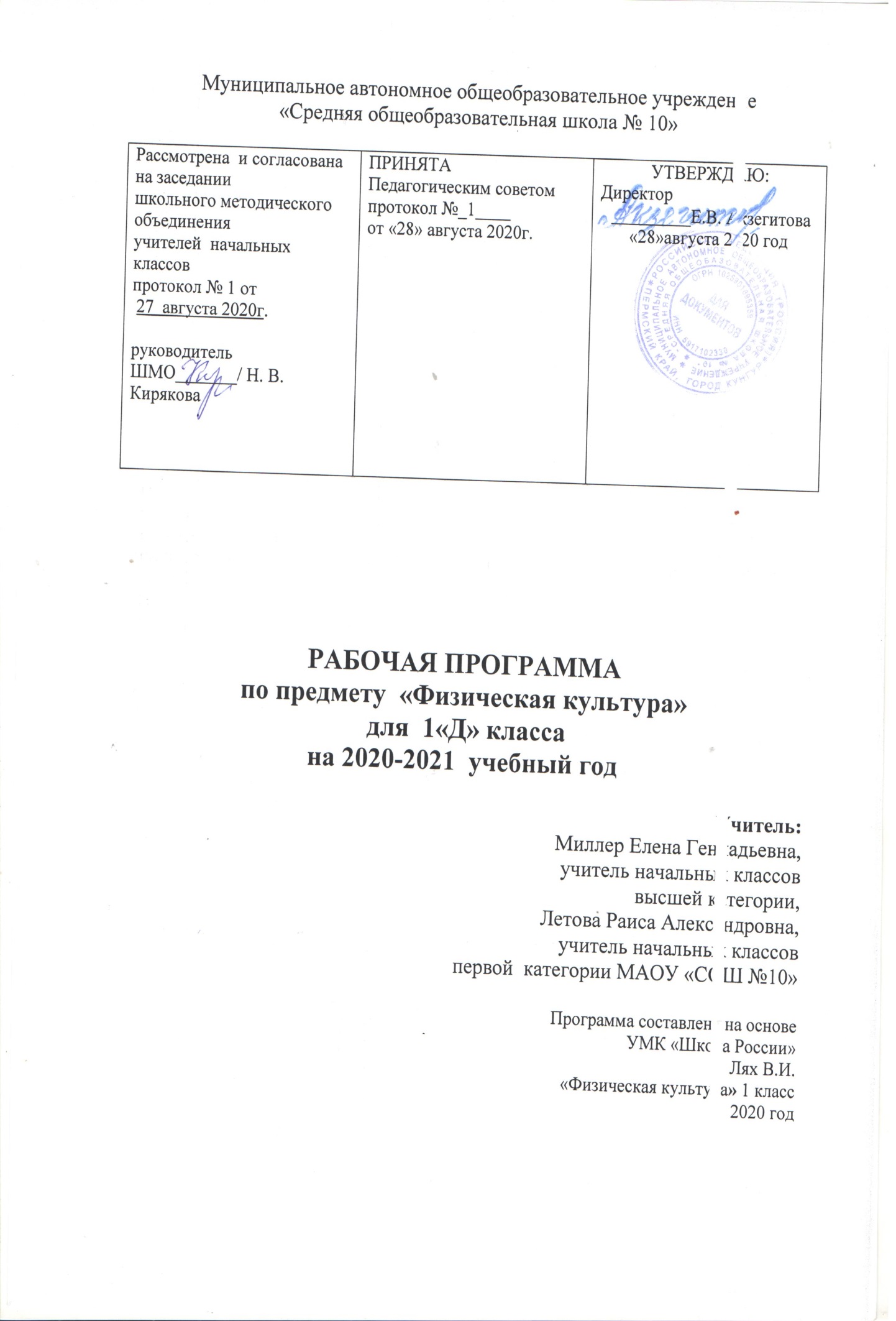 Пояснительная запискаРабочая программа составлена на основе: Федерального государственного образовательного стандарта Начального Общего Образования, примерной программы начального общего образования по физической культуре и авторской программы В.И. Лях «Физическая культура» 1-4 классы.Нормативные документы, обеспечивающие реализацию программы1. Федеральный закон Российской Федерации «Об образовании в Российской Федерации» (от 29.12.2012 № 273-ФЗ).2. Программа В.И. Лях «Физическая культура» 1-4 классы. М.Просвещение, 2016 г.3. ПРИКАЗ МИНИСТЕРСТВА ПРОСВЕЩЕНИЯ РОССИЙСКОЙ ФЕДЕРАЦИИ (МИНПРОСВЕЩЕНИЯ РОССИИ) от 28 декабря 2018 г. № 345 «О федеральном перечне учебников, рекомендуемых к использованию при реализации имеющих государственную аккредитацию образовательных программ начального общего, основного общего, среднего общего образования»5. Учебный план МАОУ «СОШ №10» г. Кунгура на 2020-2021 учебный год.Общая характеристика учебного предмета Цель физического воспитания: формирование у учащихся начальной школы основ здорового образа жизни, развитие интереса и творческой самостоятельности в проведении разнообразных форм занятий физической культурой.Задачи:– укрепление здоровья школьников посредством развития физических качеств и повышения функциональных возможностей жизнеобеспечивающих систем организма;– совершенствование жизненно важных навыков и умений посредством обучения подвижным играм, физическим упражнениям и техническим действиям из базовых видов спорта;– формирование общих представлений о физической культуре, ее значении в жизни человека, роли в укреплении здоровья, физическом развитии и физической подготовленности;– развитие интереса к самостоятельным занятиям физическими упражнениями, подвижным играм, формам активного отдыха и досуга;– обучение простейшим способам контроля за физической нагрузкой, отдельными показателями физического развития и физической подготовленности.Базовым результатом образования в области физической культуры в начальной школе является освоение учащимися основ физкультурной деятельности с общеразвивающей направленностью. Освоение предмета данной деятельности способствует не только активному развитию физической природы занимающихся, но и формированию у них психических и социальных качеств личности, которые во многом обусловливают становление и последующее формирование универсальных способностей (компетенций) человека. Универсальность компетенций определяется в первую очередь широкой их востребованностью каждым человеком, объективной необходимостью для выполнения различных видов деятельности, выходящих за рамки физкультурной деятельности.В число универсальных компетенций, формирующихся в начальной школе в процессе освоения учащимися предмета физкультурной деятельности с общеразвивающей направленностью, входят:– умение организовывать собственную деятельность, выбирать и использовать средства для достижения ее цели;– умение активно включаться в коллективную деятельность, взаимодействовать со сверстниками в достижении общих целей;– умение доносить информацию в доступной, эмоционально яркой форме в процессе общения и взаимодействия со сверстниками и взрослыми людьми.Описание места учебного предмета в учебном планеРабочая программа основного начального образования по физической культуре составлена в соответствии с количеством часов, указанных в Базисном плане образовательных учреждений общего образования. Предмет «Физическая культура» изучается в начальной школе в объеме не менее 405 ч, из них в I классе – 99 ч, а со II по IV классы – по 102 ч ежегодно.Описание ценностных ориентиров содержания учебного предметаСодержание учебного предмета «Физическая культура» направленно на воспитание высоконравственных, творческих, компетентных и успешных граждан России, способных к активной самореализации в общественной и профессиональной деятельности, умело использующих ценности физической культуры для укрепления и длительного сохранения собственного здоровья, оптимизации трудовой деятельности и организации здорового образа жизни. Ценность жизни – признание человеческой жизни величайшей ценностью, что реализуется в бережном отношении к другим людям и к природе.Ценность природы основывается на общечеловеческой ценности жизни, на осознании себя частью природного мира частью живой и неживой природы. Любовь к природе - это бережное отношение к ней как к среде обитания и выживания человека, а также переживание чувства красоты, гармонии, её совершенства, сохранение и приумножение её богатства.Ценность человека как разумного существа, стремящегося к добру и самосовершенствованию, важность и необходимость соблюдения здорового образа жизни в единстве его составляющих: физического, психического и социально-нравственного здоровья.Ценность добра – направленность человека на развитие и сохранение жизни, через сострадание и милосердие как проявление высшей человеческой способности любви.Ценность истины – это ценность научного познания как части культуры человечества, разума, понимания сущности бытия, мироздания.Ценность семьи как первой и самой значимой для развития ребёнка социальной и образовательной среды, обеспечивающей преемственность культурных традиций народов России от поколения к поколению и тем самым жизнеспособность российского общества.Ценность труда и творчества как естественного условия человеческой жизни, состояния нормального человеческого существования.Ценность свободы как свободы выбора человеком своих мыслей и поступков образа жизни, но свободы, естественно ограниченной нормами, правилами, законами общества, членом которого всегда по всей социальной сути является человек.Ценность социальной солидарности как признание прав и свобод человека, обладание чувствами справедливости, милосердия, чести, достоинства по отношению к себе и к другим людям.Ценность гражданственности – осознание человеком себя как члена общества, народа, представителя страны и государства.Ценность патриотизма - одно из проявлений духовной зрелости человека, выражающееся в любви к России, народу, малой родине, в осознанном желании служить Отечеству.Ценность человечества - осознание человеком себя как части мирового сообщества, для существования и прогресса которого необходимы мир, сотрудничество народов и уважение к многообразию их культур.Личностные, метапредметные и предметные результаты освоения учебного предмета По окончании изучения курса «Физическая культура» в начальной школе должны быть достигнуты определенные результаты. Личностные результаты– формирование чувства гордости за свою Родину, родной край (региональный компонент); формирование ценностей многонационального российского общества;– формирование уважительного отношения к иному мнению, истории и культуре других народов, родного края (региональный компонент);– развитие мотивов учебной деятельности и формирование личностного смысла учения;– развитие самостоятельности и личной ответственности за свои поступки на основе представлений о нравственных нормах, социальной справедливости и свободе;– формирование эстетических потребностей, ценностей и чувств;– развитие этических качеств, доброжелательности и эмоционально-нравственной отзывчивости, понимания и сопереживания чувствам других людей;– развитие навыков сотрудничества со взрослыми и сверстниками, умения не создавать конфликтов и находить выходы из спорных ситуаций;– формирование установки на безопасный, здоровый образ жизни; Метапредметные результаты– овладение способностью принимать и сохранять цели и задачи учебной деятельности, поиска средств ее осуществления;– формирование умения планировать, контролировать и оценивать учебные действия в соответствии с поставленной задачей и условиями ее реализации; определять наиболее эффективные способы достижения результата;– формирование умения понимать причины успеха/неуспеха учебной деятельности и способности конструктивно действовать даже в ситуациях неуспеха;– определение общей цели и путей ее достижения; умение договариваться о распределении функций и ролей в совместной деятельности; осуществлять взаимный контроль в совместной деятельности, адекватно оценивать собственное поведение и поведение окружающих;– готовность конструктивно разрешать конфликты посредством учета интересов сторон и сотрудничества;– овладение базовыми предметными и межпредметными понятиями, отражающими существенные связи и отношения между объектами и процессами.Предметные результаты– формирование первоначальных представлений о значении физической культуры для укрепления здоровья человека (физического, социального и психологического), о ее позитивном влиянии на развитие человека (физическое, интеллектуальное, эмоциональное, социальное), о физической культуре и здоровье как факторах успешной учебы и социализации;-Формирование представлений о местах для занятия физической культуры в своем городе (региональный компонент);– овладение умениями организовать здоровьесберегающую жизнедеятельность (режим дня, утренняя зарядка, оздоровительные мероприятия, подвижные игры и т.д.);– формирование навыка систематического наблюдения за своим физическим состоянием, величиной физических нагрузок, данными мониторинга здоровья (длины и массы тела и др.), показателями основных физических качеств (силы, быстроты, выносливости, координации, гибкости)– взаимодействие со сверстниками по правилам проведения подвижных игр и соревнований;– выполнение простейших акробатических и гимнастических комбинаций на высоком качественном уровне, характеристика признаков техничного исполнения;– выполнение технических действий из базовых видов спорта, применение их в игровой и соревновательной деятельности. Планируемые результатыПо окончании начальной школы учащиеся должны уметь:– планировать занятия физическими упражнениями в режиме дня, использовать средства физической культуры в проведении своего отдыха и досуга;– излагать факты истории развития физической культуры, в том числе и об истории физической культуры в родном городе (региональный компонент), характеризовать ее роль и значение в жизни человека;– использовать физическую культуры как средство укрепления здоровья, физического развития и физической подготовленности человека;– измерять (познавать) индивидуальные показатели физического развития (длины и массы тела) и развития основных физических качеств;– оказывать посильную помощь и моральную поддержку сверстникам при выполнении учебных заданий, проявлять доброжелательное и уважительное отношение при объяснении ошибок и способов их устранения;– организовывать и проводить со сверстниками подвижные игры и элементарные соревнования, осуществлять их объективное судейство;-знать подвижные игры родного края (региональный компонент);– соблюдать требования техники безопасности к местам проведения занятий физической культурой;– организовывать и проводить занятий физической культурой с разной целевой направленностью, подбирать для них физические упражнения и выполнять их с заданной дозировкой нагрузки;– характеризовать физическую нагрузку по показателю частоты пульса;– выполнять простейшие акробатические и гимнастические комбинации на высоком качественном уровне;– выполнять технические действия из базовых видов спорта, применять их в игровой и соревновательной деятельности;– выполнять жизненно важные двигательные навыки и умения различными способами, в различных условиях.Учебно-тематический планКалендарно – тематическое планирование
 по физической культуре1 классТематическое планирование теоретической части проводимые классным руководителем

№

Разделы и темыКоличество часов (уроков)Количество часов (уроков)

№

Разделы и темы
Класс
Класс

№

Разделы и темы1Базовая часть Базовая часть 68      гимнастика с основами акробатики8      спортивные игры: баскетбол11      легкая атлетика17      лыжная подготовка16      подвижные игры11текущий контроль4итоговый зачет1№датаТемаПланируемые результатыПланируемые результатыПланируемые результатыПланируемые результатыПланируемые результатыПланируемые результатыПланируемые результатыПланируемые результатыПланируемые результатыПланируемые результатыДеятельность  учащихсяДеятельность  учащихсяДеятельность  учащихсяДеятельность  учащихсяВид
контроляСодержание№датаТемаОбще
учебныеОбще
учебныеОбще
учебныеМета
предметныеМета
предметныеМета
предметныеЛично-
стныеЛично-
стныеЛично-
стныеЛично-
стныеДеятельность  учащихсяДеятельность  учащихсяДеятельность  учащихсяДеятельность  учащихсяВид
контроляСодержаниеЛегкая атлетика  ( 9 ч.)Легкая атлетика  ( 9 ч.)Легкая атлетика  ( 9 ч.)Легкая атлетика  ( 9 ч.)Легкая атлетика  ( 9 ч.)Легкая атлетика  ( 9 ч.)Легкая атлетика  ( 9 ч.)Легкая атлетика  ( 9 ч.)Легкая атлетика  ( 9 ч.)Легкая атлетика  ( 9 ч.)Легкая атлетика  ( 9 ч.)Легкая атлетика  ( 9 ч.)Легкая атлетика  ( 9 ч.)Легкая атлетика  ( 9 ч.)Легкая атлетика  ( 9 ч.)Легкая атлетика  ( 9 ч.)Легкая атлетика  ( 9 ч.)101.09Техника безопасности на уроках по легкой атлетике. Разновидности ходьбы. Обычный бег.О физической культуре, гигиенических требованиях, первоначальные представления о строевых командах.О физической культуре, гигиенических требованиях, первоначальные представления о строевых командах.О физической культуре, гигиенических требованиях, первоначальные представления о строевых командах.Познакомятся с общими представлениями об основных понятиях и правилах.Познакомятся с общими представлениями об основных понятиях и правилах.Познакомятся с общими представлениями об основных понятиях и правилах.Формировать положительное отношение к урокам физкультуры.Формировать положительное отношение к урокам физкультуры.Формировать положительное отношение к урокам физкультуры.Формировать положительное отношение к урокам физкультуры.Регулятивные: организация рабочего места. 
Познавательные: учатся контролировать и оценивать свои действия. Коммуникативные: умение слушать, задавать вопросыРегулятивные: организация рабочего места. 
Познавательные: учатся контролировать и оценивать свои действия. Коммуникативные: умение слушать, задавать вопросыРегулятивные: организация рабочего места. 
Познавательные: учатся контролировать и оценивать свои действия. Коммуникативные: умение слушать, задавать вопросыКорректировка техники бегаКорректировка техники бегаИнструктаж по ТБ. Ходьба на носках, на пятках. Обычный бег. Бег с ускорением. Подвижная игра «Два мороза». Понятие «короткая дистанция». Развитие скоростных качеств203.09Высокий старт. Низкий старт. Бег 30 м.Об основных положениях и движениях рук, ног, туловища, головы.Об основных положениях и движениях рук, ног, туловища, головы.Об основных положениях и движениях рук, ног, туловища, головы.Научатся выполнять строевые упражнения на месте и в движении, технику высокого старта, сдавать тестирование бега на 30 м с высокого старта..Научатся выполнять строевые упражнения на месте и в движении, технику высокого старта, сдавать тестирование бега на 30 м с высокого старта..Научатся выполнять строевые упражнения на месте и в движении, технику высокого старта, сдавать тестирование бега на 30 м с высокого старта..Учатся принимать образ «хорошего ученика» и учится нести личную ответственность за здоровый образ жизни.Учатся принимать образ «хорошего ученика» и учится нести личную ответственность за здоровый образ жизни.Учатся принимать образ «хорошего ученика» и учится нести личную ответственность за здоровый образ жизни.Учатся принимать образ «хорошего ученика» и учится нести личную ответственность за здоровый образ жизни.Регулятивные: организация рабочего места с применением установленных правил. Познавательные: использовать общие приемы решения задач. Коммуникативные: научатся формулировать свои затруднения и обращаться за помощью.Регулятивные: организация рабочего места с применением установленных правил. Познавательные: использовать общие приемы решения задач. Коммуникативные: научатся формулировать свои затруднения и обращаться за помощью.Регулятивные: организация рабочего места с применением установленных правил. Познавательные: использовать общие приемы решения задач. Коммуникативные: научатся формулировать свои затруднения и обращаться за помощью.Корректировка техники бегаКорректировка техники бегаХодьба под счет. Ходьба на носках, на пятках. Обычный бег. Бег с ускорением. Бег (30 м). Подвижная игра «Гуси-лебеди». Понятие «короткая дистанция».308.09Строевые упражнения.
Разновидности ходьбы. Бег в умеренном темпе.Об основных положениях и движениях рук, ног, туловища, головы.Об основных положениях и движениях рук, ног, туловища, головы.Об основных положениях и движениях рук, ног, туловища, головы.Научатся выполнять строевые упражнения на месте и в движении. Научатся понимать историю зарождения древних Олимпийских9игр.Научатся выполнять строевые упражнения на месте и в движении. Научатся понимать историю зарождения древних Олимпийских9игр.Научатся выполнять строевые упражнения на месте и в движении. Научатся понимать историю зарождения древних Олимпийских9игр.Учатся принимать образ «хорошего ученика» и учится нести личную ответственность за здоровый образ жизни.Учатся принимать образ «хорошего ученика» и учится нести личную ответственность за здоровый образ жизни.Учатся принимать образ «хорошего ученика» и учится нести личную ответственность за здоровый образ жизни.Учатся принимать образ «хорошего ученика» и учится нести личную ответственность за здоровый образ жизни.Регулятивные:организация рабочего места с применением установленных правил.Познавательные: использовать общие приемы решения задач. Коммуникативные: научатся формулировать свои затруднения и обращаться запомощьюРегулятивные:организация рабочего места с применением установленных правил.Познавательные: использовать общие приемы решения задач. Коммуникативные: научатся формулировать свои затруднения и обращаться запомощьюРегулятивные:организация рабочего места с применением установленных правил.Познавательные: использовать общие приемы решения задач. Коммуникативные: научатся формулировать свои затруднения и обращаться запомощьюКорректировка техники бегаКорректировка техники бегаПовороты направо, налево. Выполнение команд «Класс, шагом марш!», «Класс, стой!». ОРУ с обручами. Перешагивание через мячи. Игра«Не ошибись!». Развитие координационных способностей410.09Бег 30 м. Прыжки в длину с места. Игра «Третий лишний».Об основных положениях и движениях рук, ног, туловища, головы.Об основных положениях и движениях рук, ног, туловища, головы.Об основных положениях и движениях рук, ног, туловища, головы.Научатся выполнять разминку с малыми мячами, упражнения на внимание, прыжка в длину с места.Научатся выполнять разминку с малыми мячами, упражнения на внимание, прыжка в длину с места.Научатся выполнять разминку с малыми мячами, упражнения на внимание, прыжка в длину с места.Адекватная мотивация.Адекватная мотивация.Адекватная мотивация.Адекватная мотивация.Регулятивные: организация рабочего места с применением установленных правил. Познавательные: использовать общие приемы решения задач. Коммуникативные: научатся осуществлять взаимный контроль и оказывать помощь в сотрудничестве.Регулятивные: организация рабочего места с применением установленных правил. Познавательные: использовать общие приемы решения задач. Коммуникативные: научатся осуществлять взаимный контроль и оказывать помощь в сотрудничестве.Регулятивные: организация рабочего места с применением установленных правил. Познавательные: использовать общие приемы решения задач. Коммуникативные: научатся осуществлять взаимный контроль и оказывать помощь в сотрудничестве.Корректировка техники бега, правильности дыханияКорректировка техники бега, правильности дыханияНизкий старт. ОРУ. Подвижная игра «третий лишний». Развитие скоростных качеств и выносливости.515.09Челночный бег 3х10 м.
Прыжки в длину с разбега.Об основных положениях и движениях рук, ног, туловища, головы.Об основных положениях и движениях рук, ног, туловища, головы.Об основных положениях и движениях рук, ног, туловища, головы.Научатся выполнять строевые команды, беговую разминку, технику челночного бега с высокого старта.Научатся выполнять строевые команды, беговую разминку, технику челночного бега с высокого старта.Научатся выполнять строевые команды, беговую разминку, технику челночного бега с высокого старта.Адекватная мотивация. Первичные умения оценки результатовАдекватная мотивация. Первичные умения оценки результатовАдекватная мотивация. Первичные умения оценки результатовАдекватная мотивация. Первичные умения оценки результатовРегулятивные: организация рабочего места с применением установленных правил. Познавательные: использовать общие приемы решения задач Коммуникативные: Поддерживать друг друга.Регулятивные: организация рабочего места с применением установленных правил. Познавательные: использовать общие приемы решения задач Коммуникативные: Поддерживать друг друга.Регулятивные: организация рабочего места с применением установленных правил. Познавательные: использовать общие приемы решения задач Коммуникативные: Поддерживать друг друга.Корректировка техники бега
Фиксирование результатаКорректировка техники бега
Фиксирование результатаПрыжок в длину с разбега с отталкиванием одной и приземлением на две ноги. Эстафеты. ОРУ. Подвижная игра «Кузнечики»617.09Наклоны из положения стоя.
Метание мяча.Об основных положениях и движениях рук, ног, туловища, головы.Об основных положениях и движениях рук, ног, туловища, головы.Об основных положениях и движениях рук, ног, туловища, головы.Научатся выполнять бег с изменением темпа, упражнения, направленные на развитие координации движений.
сдавать тестирование наклона вперед из положения стоя.Научатся выполнять бег с изменением темпа, упражнения, направленные на развитие координации движений.
сдавать тестирование наклона вперед из положения стоя.Научатся выполнять бег с изменением темпа, упражнения, направленные на развитие координации движений.
сдавать тестирование наклона вперед из положения стоя.Учатся ответственному отношению к общему благополучию и умению не создавать конфликтов. Находить выходы из спорных ситуаций.Учатся ответственному отношению к общему благополучию и умению не создавать конфликтов. Находить выходы из спорных ситуаций.Учатся ответственному отношению к общему благополучию и умению не создавать конфликтов. Находить выходы из спорных ситуаций.Учатся ответственному отношению к общему благополучию и умению не создавать конфликтов. Находить выходы из спорных ситуаций.Регулятивные: организация рабочего места с применением установленных правил. Познавательные: использовать общие приемы решения задач. Коммуникативные: владеть способами взаимодействия с окружающими людьмиРегулятивные: организация рабочего места с применением установленных правил. Познавательные: использовать общие приемы решения задач. Коммуникативные: владеть способами взаимодействия с окружающими людьмиРегулятивные: организация рабочего места с применением установленных правил. Познавательные: использовать общие приемы решения задач. Коммуникативные: владеть способами взаимодействия с окружающими людьмиКорректировка техники метания
Фиксирование результатаКорректировка техники метания
Фиксирование результатаМетание малого мяча из положения стоя грудью по направлению метания на дальность.  Подвижная игра «Кто дальше бросит». ОРУ. Развитие скоростно-силовых способностей722.09Прыжки в длину с места.
Прыжки на скакалке.Об основных положениях и движениях рук, ног, туловища, головы.Об основных положениях и движениях рук, ног, туловища, головы.Об основных положениях и движениях рук, ног, туловища, головы.Научатся выполнять разминку с малыми мячами, упражнения на внимание, прыжка в длину с места.
Научатся выполнять упражнения со скакалкой, прыжки в скакалку с вращением вперед и назад.Научатся выполнять разминку с малыми мячами, упражнения на внимание, прыжка в длину с места.
Научатся выполнять упражнения со скакалкой, прыжки в скакалку с вращением вперед и назад.Научатся выполнять разминку с малыми мячами, упражнения на внимание, прыжка в длину с места.
Научатся выполнять упражнения со скакалкой, прыжки в скакалку с вращением вперед и назад.Адекватная мотивация.Адекватная мотивация.Адекватная мотивация.Адекватная мотивация.Регулятивные: организация рабочего места с применением установленных правил. Познавательные: использовать общие приемы решения задач. Коммуникативные: научатся осуществлять взаимный контроль и оказывать помощь в сотрудничестве.Регулятивные: организация рабочего места с применением установленных правил. Познавательные: использовать общие приемы решения задач. Коммуникативные: научатся осуществлять взаимный контроль и оказывать помощь в сотрудничестве.Регулятивные: организация рабочего места с применением установленных правил. Познавательные: использовать общие приемы решения задач. Коммуникативные: научатся осуществлять взаимный контроль и оказывать помощь в сотрудничестве.Корректировка техники
Фиксирование результатаКорректировка техники
Фиксирование результатаПрыжки на 1 и на 2 ногах на месте и с продвижением вперед. Прыжок в длину с места. Эстафеты. ОРУ. Подвижная игра «Парашютисты»824.09Метание мяча в вертикальную и горизонтальную цель.
Подтягивание. Об основных положениях и движениях рук, ног, туловища, головы.Об основных положениях и движениях рук, ног, туловища, головы.Об основных положениях и движениях рук, ног, туловища, головы.Научатся выполнять разминку со средними обручами (кольцами); сдавать тестирование подтягивания на низкой перекладине из виса лежа согнувшись.Научатся выполнять разминку со средними обручами (кольцами); сдавать тестирование подтягивания на низкой перекладине из виса лежа согнувшись.Научатся выполнять разминку со средними обручами (кольцами); сдавать тестирование подтягивания на низкой перекладине из виса лежа согнувшись.Учатся нести ответственность за здоровый образ жизни, формируется позитивное отношение к физической нагрузкеУчатся нести ответственность за здоровый образ жизни, формируется позитивное отношение к физической нагрузкеУчатся нести ответственность за здоровый образ жизни, формируется позитивное отношение к физической нагрузкеУчатся нести ответственность за здоровый образ жизни, формируется позитивное отношение к физической нагрузкеРегулятивные: организация рабочего места с применением установленных правил.Познавательные: использовать общие приемы решения задач.Коммуникативные: научатся определять общую цель и пути её достижения.Регулятивные: организация рабочего места с применением установленных правил.Познавательные: использовать общие приемы решения задач.Коммуникативные: научатся определять общую цель и пути её достижения.Регулятивные: организация рабочего места с применением установленных правил.Познавательные: использовать общие приемы решения задач.Коммуникативные: научатся определять общую цель и пути её достижения.Корректировка техникиКорректировка техникиМетание малого мяча в вертикальную цель.  Подвижная игра «Попади в мяч». ОРУ. Развитие скоростно-силовых способностей929.09Бег 300 м. Отжимание.
 Игра « Третий лишний».Об основных положениях и движениях рук, ног, туловища, головы.Об основных положениях и движениях рук, ног, туловища, головы.Об основных положениях и движениях рук, ног, туловища, головы.Научатся выполнять разминку с малым мячами, упражнения на внимание, сдавать тестирование сгибание- разгибание рук из положения лежа на 30 с.Научатся выполнять разминку с малым мячами, упражнения на внимание, сдавать тестирование сгибание- разгибание рук из положения лежа на 30 с.Научатся выполнять разминку с малым мячами, упражнения на внимание, сдавать тестирование сгибание- разгибание рук из положения лежа на 30 с.Учатся нести ответственность за здоровый образ жизни, формируется позитивное отношение к физической нагрузкеУчатся нести ответственность за здоровый образ жизни, формируется позитивное отношение к физической нагрузкеУчатся нести ответственность за здоровый образ жизни, формируется позитивное отношение к физической нагрузкеУчатся нести ответственность за здоровый образ жизни, формируется позитивное отношение к физической нагрузкеРегулятивные: организация рабочего места с применением установленных правил.Познавательные: использовать общие приемы решения задач.Коммуникативные: владеть способами взаимопомощи.Регулятивные: организация рабочего места с применением установленных правил.Познавательные: использовать общие приемы решения задач.Коммуникативные: владеть способами взаимопомощи.Регулятивные: организация рабочего места с применением установленных правил.Познавательные: использовать общие приемы решения задач.Коммуникативные: владеть способами взаимопомощи.Фиксирование результатаФиксирование результатаБег 300м.  Высокий старт. ОРУ. Подвижная игра «Третий лишний». Развитие скоростных качеств и выносливости.Подвижные игры( 6 ч. )Подвижные игры( 6 ч. )Подвижные игры( 6 ч. )Подвижные игры( 6 ч. )Подвижные игры( 6 ч. )Подвижные игры( 6 ч. )Подвижные игры( 6 ч. )Подвижные игры( 6 ч. )Подвижные игры( 6 ч. )Подвижные игры( 6 ч. )Подвижные игры( 6 ч. )Подвижные игры( 6 ч. )Подвижные игры( 6 ч. )Подвижные игры( 6 ч. )Подвижные игры( 6 ч. )Подвижные игры( 6 ч. )Подвижные игры( 6 ч. )Подвижные игры( 6 ч. )1001.10Инструктаж по ТБ. 
«К своим флажкам».
 Эстафеты.Об основных положениях и движениях рук, ног, туловища, головы.Об основных положениях и движениях рук, ног, туловища, головы.Об основных положениях и движениях рук, ног, туловища, головы.Научатся выполнять разминку, направленную на развитие координации движений, прыжки в длину с места, спиной вперед, упражнения на внимание и двигательную памятьНаучатся выполнять разминку, направленную на развитие координации движений, прыжки в длину с места, спиной вперед, упражнения на внимание и двигательную памятьНаучатся выполнять разминку, направленную на развитие координации движений, прыжки в длину с места, спиной вперед, упражнения на внимание и двигательную памятьУчатся ответственному отношению к общему благополучию и умению находить выходы из спорных ситуацийУчатся ответственному отношению к общему благополучию и умению находить выходы из спорных ситуацийУчатся ответственному отношению к общему благополучию и умению находить выходы из спорных ситуацийУчатся ответственному отношению к общему благополучию и умению находить выходы из спорных ситуацийРегулятивные: организация рабочего места с применением установленных правил.Познавательные: использовать общие приемы решения задач.Коммуникативные: научатся осуществлять взаимный контроль и оказывать помощь в сотрудничествеРегулятивные: организация рабочего места с применением установленных правил.Познавательные: использовать общие приемы решения задач.Коммуникативные: научатся осуществлять взаимный контроль и оказывать помощь в сотрудничествеРегулятивные: организация рабочего места с применением установленных правил.Познавательные: использовать общие приемы решения задач.Коммуникативные: научатся осуществлять взаимный контроль и оказывать помощь в сотрудничествеРегулятивные: организация рабочего места с применением установленных правил.Познавательные: использовать общие приемы решения задач.Коммуникативные: научатся осуществлять взаимный контроль и оказывать помощь в сотрудничествеРегулятивные: организация рабочего места с применением установленных правил.Познавательные: использовать общие приемы решения задач.Коммуникативные: научатся осуществлять взаимный контроль и оказывать помощь в сотрудничествеОРУ. Игры «К своим флажкам», «Два мороза». Эстафеты. Развитие скоростно-силовых способностей1106.10«Прыгающие воробушки», «Зайцы в огороде». Эстафеты.Об основных положениях и движениях рук, ног, туловища, головы.Об основных положениях и движениях рук, ног, туловища, головы.Об основных положениях и движениях рук, ног, туловища, головы.Научатся выполнять разминку с малыми мячами, упражнения на внимание, прыжка в длину с места.Научатся выполнять разминку с малыми мячами, упражнения на внимание, прыжка в длину с места.Научатся выполнять разминку с малыми мячами, упражнения на внимание, прыжка в длину с места.Адекватная мотивация.Адекватная мотивация.Адекватная мотивация.Адекватная мотивация.Регулятивные: организация рабочего места с применением установленных правил.Познавательные: использовать общие приемы решения задач.Коммуникативные: научатся осуществлять взаимный контроль и оказывать помощь в сотрудничестве.Регулятивные: организация рабочего места с применением установленных правил.Познавательные: использовать общие приемы решения задач.Коммуникативные: научатся осуществлять взаимный контроль и оказывать помощь в сотрудничестве.Регулятивные: организация рабочего места с применением установленных правил.Познавательные: использовать общие приемы решения задач.Коммуникативные: научатся осуществлять взаимный контроль и оказывать помощь в сотрудничестве.Регулятивные: организация рабочего места с применением установленных правил.Познавательные: использовать общие приемы решения задач.Коммуникативные: научатся осуществлять взаимный контроль и оказывать помощь в сотрудничестве.Регулятивные: организация рабочего места с применением установленных правил.Познавательные: использовать общие приемы решения задач.Коммуникативные: научатся осуществлять взаимный контроль и оказывать помощь в сотрудничестве.ОРУ в движении. Игры «Прыгающие воробушки», «Зайцы в огороде». Эстафеты. Развитие скоростно-силовых способностей1208.10«Лисы и куры», «Точный расчет». Эстафеты.Об основных положениях и движениях рук, ног, туловища, головы.Об основных положениях и движениях рук, ног, туловища, головы.Об основных положениях и движениях рук, ног, туловища, головы.Научатся выполнять разминку, направленную на развитие координации движений, прыжки в длину с места, спиной вперед, упражнения на внимание и двигательную памятьНаучатся выполнять разминку, направленную на развитие координации движений, прыжки в длину с места, спиной вперед, упражнения на внимание и двигательную памятьНаучатся выполнять разминку, направленную на развитие координации движений, прыжки в длину с места, спиной вперед, упражнения на внимание и двигательную памятьУчатся ответственному отношению к общему благополучию и умению находить выходы из спорных ситуацийУчатся ответственному отношению к общему благополучию и умению находить выходы из спорных ситуацийУчатся ответственному отношению к общему благополучию и умению находить выходы из спорных ситуацийУчатся ответственному отношению к общему благополучию и умению находить выходы из спорных ситуацийРегулятивные: организация рабочего места с применением установленных правил.Познавательные: использовать общие приемы решения задач.Коммуникативные:научатся осуществлять взаимный контроль и оказывать помощь в сотрудничествеРегулятивные: организация рабочего места с применением установленных правил.Познавательные: использовать общие приемы решения задач.Коммуникативные:научатся осуществлять взаимный контроль и оказывать помощь в сотрудничествеРегулятивные: организация рабочего места с применением установленных правил.Познавательные: использовать общие приемы решения задач.Коммуникативные:научатся осуществлять взаимный контроль и оказывать помощь в сотрудничествеРегулятивные: организация рабочего места с применением установленных правил.Познавательные: использовать общие приемы решения задач.Коммуникативные:научатся осуществлять взаимный контроль и оказывать помощь в сотрудничествеРегулятивные: организация рабочего места с применением установленных правил.Познавательные: использовать общие приемы решения задач.Коммуникативные:научатся осуществлять взаимный контроль и оказывать помощь в сотрудничествеОРУ в движении. Игры «Лисы и куры», «Точный расчет». Эстафеты. Развитие скоростно-силовых способностей1313.10«Перестрелка».
« Море волнуется …»Об основных положениях и движениях рук, ног, туловища, головы.Об основных положениях и движениях рук, ног, туловища, головы.Об основных положениях и движениях рук, ног, туловища, головы.Научатся выполнять разминку, направленную на развитие координации движений, прыжки в длину с места, спиной вперед, упражнения на внимание и двигательную памятьНаучатся выполнять разминку, направленную на развитие координации движений, прыжки в длину с места, спиной вперед, упражнения на внимание и двигательную памятьНаучатся выполнять разминку, направленную на развитие координации движений, прыжки в длину с места, спиной вперед, упражнения на внимание и двигательную памятьУчатся ответственному отношению к общему благополучию и умению находить выходы из спорных ситуацийУчатся ответственному отношению к общему благополучию и умению находить выходы из спорных ситуацийУчатся ответственному отношению к общему благополучию и умению находить выходы из спорных ситуацийУчатся ответственному отношению к общему благополучию и умению находить выходы из спорных ситуацийРегулятивные: организация рабочего места с применением установленных правил.Познавательные: использовать общие приемы решения задач.Коммуникативные: научатся осуществлять взаимный контроль и оказывать помощь в сотрудничествеРегулятивные: организация рабочего места с применением установленных правил.Познавательные: использовать общие приемы решения задач.Коммуникативные: научатся осуществлять взаимный контроль и оказывать помощь в сотрудничествеРегулятивные: организация рабочего места с применением установленных правил.Познавательные: использовать общие приемы решения задач.Коммуникативные: научатся осуществлять взаимный контроль и оказывать помощь в сотрудничествеРегулятивные: организация рабочего места с применением установленных правил.Познавательные: использовать общие приемы решения задач.Коммуникативные: научатся осуществлять взаимный контроль и оказывать помощь в сотрудничествеРегулятивные: организация рабочего места с применением установленных правил.Познавательные: использовать общие приемы решения задач.Коммуникативные: научатся осуществлять взаимный контроль и оказывать помощь в сотрудничествеОРУ. Игры «Перестрелка».
« Море волнуется …»Развитие скоростно-силовых способностей1415.10« Охотники», «Ночные снайперы». ЭстафетыОб основных положениях и движениях рук, ног, туловища, головы.Об основных положениях и движениях рук, ног, туловища, головы.Об основных положениях и движениях рук, ног, туловища, головы.Научатся выполнять разминку, направленную на развитие координации движений, прыжки в длину с места, спиной вперед, упражнения на внимание и двигательную памятьНаучатся выполнять разминку, направленную на развитие координации движений, прыжки в длину с места, спиной вперед, упражнения на внимание и двигательную памятьНаучатся выполнять разминку, направленную на развитие координации движений, прыжки в длину с места, спиной вперед, упражнения на внимание и двигательную памятьУчатся ответственному отношению к общему благополучию и умению находить выходы из спорных ситуацийУчатся ответственному отношению к общему благополучию и умению находить выходы из спорных ситуацийУчатся ответственному отношению к общему благополучию и умению находить выходы из спорных ситуацийУчатся ответственному отношению к общему благополучию и умению находить выходы из спорных ситуацийРегулятивные: организация рабочего места с применением установленных правил. Познавательные: использовать общие приемы решения задач.Коммуникативные: научатся осуществлять взаимный контроль и оказывать помощь в сотрудничествеРегулятивные: организация рабочего места с применением установленных правил. Познавательные: использовать общие приемы решения задач.Коммуникативные: научатся осуществлять взаимный контроль и оказывать помощь в сотрудничествеРегулятивные: организация рабочего места с применением установленных правил. Познавательные: использовать общие приемы решения задач.Коммуникативные: научатся осуществлять взаимный контроль и оказывать помощь в сотрудничествеРегулятивные: организация рабочего места с применением установленных правил. Познавательные: использовать общие приемы решения задач.Коммуникативные: научатся осуществлять взаимный контроль и оказывать помощь в сотрудничествеРегулятивные: организация рабочего места с применением установленных правил. Познавательные: использовать общие приемы решения задач.Коммуникативные: научатся осуществлять взаимный контроль и оказывать помощь в сотрудничествеОРУ в движении. Игры « охотники». «Ночные снайперы». Эстафеты Развитие скоростно-силовых способностей1520.10«Лисы и куры», «Точный расчет». Эстафеты.Об основных положениях и движениях рук, ног, туловища, головы.Об основных положениях и движениях рук, ног, туловища, головы.Об основных положениях и движениях рук, ног, туловища, головы.Научатся выполнять разминку, направленную на развитие координации движений, прыжки в длину с места, спиной вперед, упражнения на внимание и двигательную памятьНаучатся выполнять разминку, направленную на развитие координации движений, прыжки в длину с места, спиной вперед, упражнения на внимание и двигательную памятьНаучатся выполнять разминку, направленную на развитие координации движений, прыжки в длину с места, спиной вперед, упражнения на внимание и двигательную памятьУчатся ответственному отношению к общему благополучию и умению находить выходы из спорных ситуацийУчатся ответственному отношению к общему благополучию и умению находить выходы из спорных ситуацийУчатся ответственному отношению к общему благополучию и умению находить выходы из спорных ситуацийУчатся ответственному отношению к общему благополучию и умению находить выходы из спорных ситуацийРегулятивные: организация рабочего места с применением установленных правил.Познавательные: использовать общие приемы решения задач.Коммуникативные: научатся осуществлять взаимный контроль и оказывать помощь в сотрудничестве.Регулятивные: организация рабочего места с применением установленных правил.Познавательные: использовать общие приемы решения задач.Коммуникативные: научатся осуществлять взаимный контроль и оказывать помощь в сотрудничестве.Регулятивные: организация рабочего места с применением установленных правил.Познавательные: использовать общие приемы решения задач.Коммуникативные: научатся осуществлять взаимный контроль и оказывать помощь в сотрудничестве.Регулятивные: организация рабочего места с применением установленных правил.Познавательные: использовать общие приемы решения задач.Коммуникативные: научатся осуществлять взаимный контроль и оказывать помощь в сотрудничестве.Регулятивные: организация рабочего места с применением установленных правил.Познавательные: использовать общие приемы решения задач.Коммуникативные: научатся осуществлять взаимный контроль и оказывать помощь в сотрудничестве.ОРУ в движении. Игры «Лисы и куры», «Точный расчет». Эстафеты. Развитие скоростно-силовых способностейСпортивные игры: баскетбол ( 8 ч. )Спортивные игры: баскетбол ( 8 ч. )Спортивные игры: баскетбол ( 8 ч. )Спортивные игры: баскетбол ( 8 ч. )Спортивные игры: баскетбол ( 8 ч. )Спортивные игры: баскетбол ( 8 ч. )Спортивные игры: баскетбол ( 8 ч. )Спортивные игры: баскетбол ( 8 ч. )Спортивные игры: баскетбол ( 8 ч. )Спортивные игры: баскетбол ( 8 ч. )Спортивные игры: баскетбол ( 8 ч. )Спортивные игры: баскетбол ( 8 ч. )Спортивные игры: баскетбол ( 8 ч. )Спортивные игры: баскетбол ( 8 ч. )Спортивные игры: баскетбол ( 8 ч. )Спортивные игры: баскетбол ( 8 ч. )Спортивные игры: баскетбол ( 8 ч. )Спортивные игры: баскетбол ( 8 ч. )Спортивные игры: баскетбол ( 8 ч. )Спортивные игры: баскетбол ( 8 ч. )Спортивные игры: баскетбол ( 8 ч. )Спортивные игры: баскетбол ( 8 ч. )Спортивные игры: баскетбол ( 8 ч. )Спортивные игры: баскетбол ( 8 ч. )Спортивные игры: баскетбол ( 8 ч. )Спортивные игры: баскетбол ( 8 ч. )Спортивные игры: баскетбол ( 8 ч. )Спортивные игры: баскетбол ( 8 ч. )Спортивные игры: баскетбол ( 8 ч. )Спортивные игры: баскетбол ( 8 ч. )Спортивные игры: баскетбол ( 8 ч. )Спортивные игры: баскетбол ( 8 ч. )Спортивные игры: баскетбол ( 8 ч. )Спортивные игры: баскетбол ( 8 ч. )Спортивные игры: баскетбол ( 8 ч. )Спортивные игры: баскетбол ( 8 ч. )Баскетбол( 8 ч.)1622.10Инструктаж по ТБ.
Ведение мяча.
Передача мяча.Об основных положениях и движениях рук, ног, туловища, головы.Об основных положениях и движениях рук, ног, туловища, головы.Об основных положениях и движениях рук, ног, туловища, головы.Научатся выполнять организующие команды, броски баскетбольного мяча из положения сидя.Научатся выполнять организующие команды, броски баскетбольного мяча из положения сидя.Научатся выполнять организующие команды, броски баскетбольного мяча из положения сидя.Учатся нести ответственность за здоровый образ жизни, формируется позитивное отношение к физической нагрузкеУчатся нести ответственность за здоровый образ жизни, формируется позитивное отношение к физической нагрузкеУчатся нести ответственность за здоровый образ жизни, формируется позитивное отношение к физической нагрузкеУчатся нести ответственность за здоровый образ жизни, формируется позитивное отношение к физической нагрузкеРегулятивные: организация рабочего места с применением установленных правил.Познавательные: использовать общие приемы решения задач.Коммуникативные: владеть способами взаимодействия с окружающими людьми, приемами действий в ситуациях общения, радоваться успехам одноклассников.Регулятивные: организация рабочего места с применением установленных правил.Познавательные: использовать общие приемы решения задач.Коммуникативные: владеть способами взаимодействия с окружающими людьми, приемами действий в ситуациях общения, радоваться успехам одноклассников.Регулятивные: организация рабочего места с применением установленных правил.Познавательные: использовать общие приемы решения задач.Коммуникативные: владеть способами взаимодействия с окружающими людьми, приемами действий в ситуациях общения, радоваться успехам одноклассников.Регулятивные: организация рабочего места с применением установленных правил.Познавательные: использовать общие приемы решения задач.Коммуникативные: владеть способами взаимодействия с окружающими людьми, приемами действий в ситуациях общения, радоваться успехам одноклассников.Корректировка техникиИнструктаж по ТБ. Ведение мяча.
Передача мяча снизу на месте. ОРУ. Развитие координационных способностей1703.11Передача мяча двумя руками. Ведение мяча.
« Мяч соседу»Об основных положениях и движениях рук, ног, туловища, головыОб основных положениях и движениях рук, ног, туловища, головыОб основных положениях и движениях рук, ног, туловища, головыНаучатся выполнять организующие команды, броски баскетбольного мяча из положения стоя.Научатся выполнять организующие команды, броски баскетбольного мяча из положения стоя.Научатся выполнять организующие команды, броски баскетбольного мяча из положения стоя.Учатся нести ответственность за здоровый образ жизни, формируется позитивное отношение к физической нагрузкеУчатся нести ответственность за здоровый образ жизни, формируется позитивное отношение к физической нагрузкеУчатся нести ответственность за здоровый образ жизни, формируется позитивное отношение к физической нагрузкеУчатся нести ответственность за здоровый образ жизни, формируется позитивное отношение к физической нагрузкеРегулятивные: организация рабочего места с применением установленных правил.Познавательные: использовать общие приемы решения задач.Коммуникативные: владеть способами взаимодействия с окружающими людьми, приемами действий в ситуациях общения, радоваться успехам одноклассников.Регулятивные: организация рабочего места с применением установленных правил.Познавательные: использовать общие приемы решения задач.Коммуникативные: владеть способами взаимодействия с окружающими людьми, приемами действий в ситуациях общения, радоваться успехам одноклассников.Регулятивные: организация рабочего места с применением установленных правил.Познавательные: использовать общие приемы решения задач.Коммуникативные: владеть способами взаимодействия с окружающими людьми, приемами действий в ситуациях общения, радоваться успехам одноклассников.Регулятивные: организация рабочего места с применением установленных правил.Познавательные: использовать общие приемы решения задач.Коммуникативные: владеть способами взаимодействия с окружающими людьми, приемами действий в ситуациях общения, радоваться успехам одноклассников.Корректировка техникиПередача мяча двумя руками. Ведение мяча. ОРУ. Эстафеты с мячами. Игра «Мяч соседу». Развитие координационных способностей1805.11Ловля и передача мяча двумя руками из-за головы. Броски в цель.Об основных положениях и движениях рук, ног, туловища, головыОб основных положениях и движениях рук, ног, туловища, головыОб основных положениях и движениях рук, ног, туловища, головыНаучатся выполнять игровую разминку, играть в подвижные игры и спортивные игры.Научатся выполнять игровую разминку, играть в подвижные игры и спортивные игры.Научатся выполнять игровую разминку, играть в подвижные игры и спортивные игры.Учатся нести ответственность за здоровый образ жизни, формируется позитивное отношение к физической нагрузкеУчатся нести ответственность за здоровый образ жизни, формируется позитивное отношение к физической нагрузкеУчатся нести ответственность за здоровый образ жизни, формируется позитивное отношение к физической нагрузкеУчатся нести ответственность за здоровый образ жизни, формируется позитивное отношение к физической нагрузкеРегулятивные: организация рабочего места с применением установленных правил.Познавательные: использовать общие приемы решения задач.Коммуникативные: владеть способами взаимодействия с окружающими людьми, приемами действий в ситуациях общения, радоваться успехам одноклассников.Регулятивные: организация рабочего места с применением установленных правил.Познавательные: использовать общие приемы решения задач.Коммуникативные: владеть способами взаимодействия с окружающими людьми, приемами действий в ситуациях общения, радоваться успехам одноклассников.Регулятивные: организация рабочего места с применением установленных правил.Познавательные: использовать общие приемы решения задач.Коммуникативные: владеть способами взаимодействия с окружающими людьми, приемами действий в ситуациях общения, радоваться успехам одноклассников.Регулятивные: организация рабочего места с применением установленных правил.Познавательные: использовать общие приемы решения задач.Коммуникативные: владеть способами взаимодействия с окружающими людьми, приемами действий в ситуациях общения, радоваться успехам одноклассников.Ловля и передача мяча двумя руками из-за головы. Броски в цель.. ОРУ. Игра «Передача мячей в колоннах». Развитие координационных способностей1910.11Ловля и передача мяча двумя руками из–за головы. Ведение мяча.Об основных положениях и движениях рук, ног, туловища, головыОб основных положениях и движениях рук, ног, туловища, головыОб основных положениях и движениях рук, ног, туловища, головыНаучатся выполнять организующие команды, броски баскетбольного мяча из положения стоя. Научатся ведению мяча на месте и в движенииНаучатся выполнять организующие команды, броски баскетбольного мяча из положения стоя. Научатся ведению мяча на месте и в движенииНаучатся выполнять организующие команды, броски баскетбольного мяча из положения стоя. Научатся ведению мяча на месте и в движенииУчатся нести ответственность за здоровый образ жизни, формируется позитивное отношение к физической нагрузкеУчатся нести ответственность за здоровый образ жизни, формируется позитивное отношение к физической нагрузкеУчатся нести ответственность за здоровый образ жизни, формируется позитивное отношение к физической нагрузкеУчатся нести ответственность за здоровый образ жизни, формируется позитивное отношение к физической нагрузкеРегулятивные: организация рабочего места с применением установленных правил.Познавательные: использовать общие приемы решения задач.Коммуникативные: владеть способами взаимодействия с окружающими людьми, приемами действий в ситуациях общения, радоваться успехам одноклассников.Регулятивные: организация рабочего места с применением установленных правил.Познавательные: использовать общие приемы решения задач.Коммуникативные: владеть способами взаимодействия с окружающими людьми, приемами действий в ситуациях общения, радоваться успехам одноклассников.Регулятивные: организация рабочего места с применением установленных правил.Познавательные: использовать общие приемы решения задач.Коммуникативные: владеть способами взаимодействия с окружающими людьми, приемами действий в ситуациях общения, радоваться успехам одноклассников.Регулятивные: организация рабочего места с применением установленных правил.Познавательные: использовать общие приемы решения задач.Коммуникативные: владеть способами взаимодействия с окружающими людьми, приемами действий в ситуациях общения, радоваться успехам одноклассников.Корректировка техникиЛовля и передача мяча двумя руками из – за головы. Ведение мяча. ОРУ. Развитие координационных способностей2012.11Броски в цель. 
Ловля и передача мяча.
« Передал – садись!»Об основных положениях и движениях рук, ног, туловища, головыОб основных положениях и движениях рук, ног, туловища, головыОб основных положениях и движениях рук, ног, туловища, головыНаучатся выполнять организующие команды, броски баскетбольного мяча из положения стоя.Научатся выполнять организующие команды, броски баскетбольного мяча из положения стоя.Научатся выполнять организующие команды, броски баскетбольного мяча из положения стоя.Учатся нести ответственность за здоровый образ жизни, формируется позитивное отношение к физической нагрузкеУчатся нести ответственность за здоровый образ жизни, формируется позитивное отношение к физической нагрузкеУчатся нести ответственность за здоровый образ жизни, формируется позитивное отношение к физической нагрузкеУчатся нести ответственность за здоровый образ жизни, формируется позитивное отношение к физической нагрузкеРегулятивные: организация рабочего места с применением установленных правил.Познавательные: использовать общие приемы решения задач.Коммуникативные: владеть способами взаимодействия с окружающими людьми, приемами действий в ситуациях общения, радоваться успехам одноклассников.Регулятивные: организация рабочего места с применением установленных правил.Познавательные: использовать общие приемы решения задач.Коммуникативные: владеть способами взаимодействия с окружающими людьми, приемами действий в ситуациях общения, радоваться успехам одноклассников.Регулятивные: организация рабочего места с применением установленных правил.Познавательные: использовать общие приемы решения задач.Коммуникативные: владеть способами взаимодействия с окружающими людьми, приемами действий в ситуациях общения, радоваться успехам одноклассников.Регулятивные: организация рабочего места с применением установленных правил.Познавательные: использовать общие приемы решения задач.Коммуникативные: владеть способами взаимодействия с окружающими людьми, приемами действий в ситуациях общения, радоваться успехам одноклассников.Корректировка техникиБроски в цель. 
Ловля и передача мяча. Игра 
« Передал – садись!». Ловля и передача мяча двумя руками из – за головы. Ведение мяча. ОРУ. Развитие координационных способностей2117.11Ведение мяча. 
«Попади в обруч»Об основных положениях и движениях рук, ног, туловища, головыОб основных положениях и движениях рук, ног, туловища, головыОб основных положениях и движениях рук, ног, туловища, головыНаучатся выполнять игровую разминку, играть в подвижные игры и спортивные игры. Научатся ведению мяча на месте и в движенииНаучатся выполнять игровую разминку, играть в подвижные игры и спортивные игры. Научатся ведению мяча на месте и в движенииНаучатся выполнять игровую разминку, играть в подвижные игры и спортивные игры. Научатся ведению мяча на месте и в движенииУчатся нести ответственность за здоровый образ жизни, формируется позитивное отношение к физической нагрузкеУчатся нести ответственность за здоровый образ жизни, формируется позитивное отношение к физической нагрузкеУчатся нести ответственность за здоровый образ жизни, формируется позитивное отношение к физической нагрузкеУчатся нести ответственность за здоровый образ жизни, формируется позитивное отношение к физической нагрузкеРегулятивные: организация рабочего места с применением установленных правил.Познавательные: использовать общие приемы решения задач.Коммуникативные: владеть способами взаимодействия с окружающими людьми, приемами действий в ситуациях общения, радоваться успехам одноклассников.Регулятивные: организация рабочего места с применением установленных правил.Познавательные: использовать общие приемы решения задач.Коммуникативные: владеть способами взаимодействия с окружающими людьми, приемами действий в ситуациях общения, радоваться успехам одноклассников.Регулятивные: организация рабочего места с применением установленных правил.Познавательные: использовать общие приемы решения задач.Коммуникативные: владеть способами взаимодействия с окружающими людьми, приемами действий в ситуациях общения, радоваться успехам одноклассников.Регулятивные: организация рабочего места с применением установленных правил.Познавательные: использовать общие приемы решения задач.Коммуникативные: владеть способами взаимодействия с окружающими людьми, приемами действий в ситуациях общения, радоваться успехам одноклассников.Корректировка техникиВедение мяча. ОРУ.  Игра 
« Попади в обруч». Развитие координационных способностей2219.11Ведение мяча. 
« Попади в обруч»Об основных положениях и движениях рук, ног, туловища, головыОб основных положениях и движениях рук, ног, туловища, головыОб основных положениях и движениях рук, ног, туловища, головыНаучатся выполнять организующие команды, броски баскетбольного мяча из положения стоя. Научатся ведению мяча на месте и в движенииНаучатся выполнять организующие команды, броски баскетбольного мяча из положения стоя. Научатся ведению мяча на месте и в движенииНаучатся выполнять организующие команды, броски баскетбольного мяча из положения стоя. Научатся ведению мяча на месте и в движенииУчатся нести ответственность за здоровый образ жизни, формируется позитивное отношение к физической нагрузкеУчатся нести ответственность за здоровый образ жизни, формируется позитивное отношение к физической нагрузкеУчатся нести ответственность за здоровый образ жизни, формируется позитивное отношение к физической нагрузкеУчатся нести ответственность за здоровый образ жизни, формируется позитивное отношение к физической нагрузкеРегулятивные: организация рабочего места с применением установленных правил.Познавательные: использовать общие приемы решения задач.Коммуникативные: владеть способами взаимодействия с окружающими людьми, приемами действий в ситуациях общения, радоваться успехам одноклассников.Регулятивные: организация рабочего места с применением установленных правил.Познавательные: использовать общие приемы решения задач.Коммуникативные: владеть способами взаимодействия с окружающими людьми, приемами действий в ситуациях общения, радоваться успехам одноклассников.Регулятивные: организация рабочего места с применением установленных правил.Познавательные: использовать общие приемы решения задач.Коммуникативные: владеть способами взаимодействия с окружающими людьми, приемами действий в ситуациях общения, радоваться успехам одноклассников.Регулятивные: организация рабочего места с применением установленных правил.Познавательные: использовать общие приемы решения задач.Коммуникативные: владеть способами взаимодействия с окружающими людьми, приемами действий в ситуациях общения, радоваться успехам одноклассников.Корректировка техникиВедение мяча. ОРУ.  Игра 
« Попади в обруч». Развитие координационных способностей2324.11Эстафеты с мячами.
«Передал – садись!»Об основных положениях и движениях рук, ног, туловища, головыОб основных положениях и движениях рук, ног, туловища, головыОб основных положениях и движениях рук, ног, туловища, головыНаучатся выполнять игровую разминку, играть в подвижные игры и спортивные игры.Научатся выполнять игровую разминку, играть в подвижные игры и спортивные игры.Научатся выполнять игровую разминку, играть в подвижные игры и спортивные игры.Учатся нести ответственность за здоровый образ жизни, формируется позитивное отношение к физической нагрузкеУчатся нести ответственность за здоровый образ жизни, формируется позитивное отношение к физической нагрузкеУчатся нести ответственность за здоровый образ жизни, формируется позитивное отношение к физической нагрузкеУчатся нести ответственность за здоровый образ жизни, формируется позитивное отношение к физической нагрузкеРегулятивные: организация рабочего места с применением установленных правил.Познавательные: использовать общие приемы решения задач.Коммуникативные: владеть способами взаимодействия с окружающими людьми, приемами действий в ситуациях общения, радоваться успехам одноклассников.Регулятивные: организация рабочего места с применением установленных правил.Познавательные: использовать общие приемы решения задач.Коммуникативные: владеть способами взаимодействия с окружающими людьми, приемами действий в ситуациях общения, радоваться успехам одноклассников.Регулятивные: организация рабочего места с применением установленных правил.Познавательные: использовать общие приемы решения задач.Коммуникативные: владеть способами взаимодействия с окружающими людьми, приемами действий в ситуациях общения, радоваться успехам одноклассников.Регулятивные: организация рабочего места с применением установленных правил.Познавательные: использовать общие приемы решения задач.Коммуникативные: владеть способами взаимодействия с окружающими людьми, приемами действий в ситуациях общения, радоваться успехам одноклассников.Следить за выполнением правил игрыОРУ. Эстафеты с мячами. Игра «Передал - садись». Развитие координационных способностейГимнастика ( 9 ч. )Гимнастика ( 9 ч. )Гимнастика ( 9 ч. )Гимнастика ( 9 ч. )Гимнастика ( 9 ч. )Гимнастика ( 9 ч. )Гимнастика ( 9 ч. )Гимнастика ( 9 ч. )Гимнастика ( 9 ч. )Гимнастика ( 9 ч. )Гимнастика ( 9 ч. )Гимнастика ( 9 ч. )Гимнастика ( 9 ч. )Гимнастика ( 9 ч. )Гимнастика ( 9 ч. )Гимнастика ( 9 ч. )Гимнастика ( 9 ч. )Гимнастика ( 9 ч. )2426.11Инструктаж  по ТБ. Комплекс упражнений для утренней гимнастики.
Строевые упражнения.Инструктаж  по ТБ. Комплекс упражнений для утренней гимнастики.
Строевые упражнения.Об основных положениях и движениях рук, ног, туловища, головы.О физической культуре, гигиенических требованиях, первоначальные представления о строевых командахОб основных положениях и движениях рук, ног, туловища, головы.О физической культуре, гигиенических требованиях, первоначальные представления о строевых командахОб основных положениях и движениях рук, ног, туловища, головы.О физической культуре, гигиенических требованиях, первоначальные представления о строевых командахНаучатся выполнять строевые упражнения на месте и в движенииНаучатся выполнять строевые упражнения на месте и в движенииНаучатся выполнять строевые упражнения на месте и в движенииНаучатся выполнять строевые упражнения на месте и в движенииУчатся нести ответственность за здоровый образ жизни. Учатся принимать образ «хорошего ученика»Учатся нести ответственность за здоровый образ жизни. Учатся принимать образ «хорошего ученика»Учатся нести ответственность за здоровый образ жизни. Учатся принимать образ «хорошего ученика»Регулятивные: организация рабочего места с применением установленных правил.Познавательные: использовать общие приемы решения задач.Коммуникативные: владеть способами взаимодействия с окружающими людьми, приемами действий в ситуациях общения, радоваться успехам одноклассников.Регулятивные: организация рабочего места с применением установленных правил.Познавательные: использовать общие приемы решения задач.Коммуникативные: владеть способами взаимодействия с окружающими людьми, приемами действий в ситуациях общения, радоваться успехам одноклассников.Регулятивные: организация рабочего места с применением установленных правил.Познавательные: использовать общие приемы решения задач.Коммуникативные: владеть способами взаимодействия с окружающими людьми, приемами действий в ситуациях общения, радоваться успехам одноклассников.Фронтальный опрос
Корректировка движений,Основная стойка. Построение в колонну по одному. Построение в шеренгу. Игра «Пройти бесшумно».  Развитие координационных способностей. Инструктаж по ТБ.2501.12Группировка. 
Перекаты в группировке.Группировка. 
Перекаты в группировке.О перекатах вправо-влево, группировка, кувырок вперед.О перекатах вправо-влево, группировка, кувырок вперед.О перекатах вправо-влево, группировка, кувырок вперед.Научатся держать группировку, выполнять упражнения на матах, перекаты вправо-влево, Научатся держать группировку, выполнять упражнения на матах, перекаты вправо-влево, Научатся держать группировку, выполнять упражнения на матах, перекаты вправо-влево, Научатся держать группировку, выполнять упражнения на матах, перекаты вправо-влево, Учатся нести ответственность за здоровый образ жизни. Учатся принимать образ «хорошего ученика»Учатся нести ответственность за здоровый образ жизни. Учатся принимать образ «хорошего ученика»Учатся нести ответственность за здоровый образ жизни. Учатся принимать образ «хорошего ученика»Регулятивные: удерживать учебную задачу, составлять план действий совместно с учителем.Познавательные: научатся контролировать и оценивать свои действия во время выполнения команд учителя.Коммуникативные:Взаимодействовать друг другу соблюдая правила безопасности,Регулятивные: удерживать учебную задачу, составлять план действий совместно с учителем.Познавательные: научатся контролировать и оценивать свои действия во время выполнения команд учителя.Коммуникативные:Взаимодействовать друг другу соблюдая правила безопасности,Регулятивные: удерживать учебную задачу, составлять план действий совместно с учителем.Познавательные: научатся контролировать и оценивать свои действия во время выполнения команд учителя.Коммуникативные:Взаимодействовать друг другу соблюдая правила безопасности,Корректировка движений,
страховкаОсновная стойка. Построение в колонну по одному. Группировка. Перекаты в группировке, лежа на животе. Игра «Пройти бесшумно». Развитие координационных способностей. 2603.12Кувырок вперед. 
Кувырок назад.Кувырок вперед. 
Кувырок назад.Об основных положениях и движениях рук, ног, туловища, головы.Об основных положениях и движениях рук, ног, туловища, головы.Об основных положениях и движениях рук, ног, туловища, головы.Научатся выполнять строевые команды, кувырок вперед, игровые упражнения с кувырками, упражнения на внимание.Научатся выполнять строевые команды, кувырок вперед, игровые упражнения с кувырками, упражнения на внимание.Научатся выполнять строевые команды, кувырок вперед, игровые упражнения с кувырками, упражнения на внимание.Научатся выполнять строевые команды, кувырок вперед, игровые упражнения с кувырками, упражнения на внимание.Учатся ответственному отношению к общему благополучию и умению находить выходы из спорных ситуаций.Учатся ответственному отношению к общему благополучию и умению находить выходы из спорных ситуаций.Учатся ответственному отношению к общему благополучию и умению находить выходы из спорных ситуаций.Регулятивные: организация рабочего места с применением установленных правил.Познавательные: научатся контролировать и оценивать свои действия во время выполнения команд учителя.Коммуникативные: научатся определять общую цель и пути её достижения.Регулятивные: организация рабочего места с применением установленных правил.Познавательные: научатся контролировать и оценивать свои действия во время выполнения команд учителя.Коммуникативные: научатся определять общую цель и пути её достижения.Регулятивные: организация рабочего места с применением установленных правил.Познавательные: научатся контролировать и оценивать свои действия во время выполнения команд учителя.Коммуникативные: научатся определять общую цель и пути её достижения.Корректировка движений
страховкаОсновная стойка. Кувырок вперед. 
Кувырок назад. ОРУ. Игра «Космонавты». Развитие координационных способностей2708.12Стойка на лопатках.
Два кувырка вперед слитно.Стойка на лопатках.
Два кувырка вперед слитно.Об основных положениях и движениях рук, ног, туловища, головы.Разминка, стойка, лопатка, мост, кувырокОб основных положениях и движениях рук, ног, туловища, головы.Разминка, стойка, лопатка, мост, кувырокОб основных положениях и движениях рук, ног, туловища, головы.Разминка, стойка, лопатка, мост, кувырокНаучатся выполнять кувырок вперед, игровые упражнения с кувырками,выполнять разминку, направленную на развитие гибкости, стойку на лопатках, «мост», кувырок назадНаучатся выполнять кувырок вперед, игровые упражнения с кувырками,выполнять разминку, направленную на развитие гибкости, стойку на лопатках, «мост», кувырок назадНаучатся выполнять кувырок вперед, игровые упражнения с кувырками,выполнять разминку, направленную на развитие гибкости, стойку на лопатках, «мост», кувырок назадНаучатся выполнять кувырок вперед, игровые упражнения с кувырками,выполнять разминку, направленную на развитие гибкости, стойку на лопатках, «мост», кувырок назадУчатся ответственному отношению к общему благополучию и умению находить выходы из спорных ситуаций.Учатся ответственному отношению к общему благополучию и умению находить выходы из спорных ситуаций.Учатся ответственному отношению к общему благополучию и умению находить выходы из спорных ситуаций.Регулятивные: организация рабочего места с применением установленных правил.Познавательные: научатся контролировать и оценивать свои действия во время выполнения команд учителя.Коммуникативные: научатся определять общую цель и пути её достижения.Регулятивные: организация рабочего места с применением установленных правил.Познавательные: научатся контролировать и оценивать свои действия во время выполнения команд учителя.Коммуникативные: научатся определять общую цель и пути её достижения.Регулятивные: организация рабочего места с применением установленных правил.Познавательные: научатся контролировать и оценивать свои действия во время выполнения команд учителя.Коммуникативные: научатся определять общую цель и пути её достижения.Корректировка движений,
страховкаОсновная стойка. Стойка на лопатках. Два кувырка вперед слитно. ОРУ. Игра «Космонавты». Развитие координационных способностей2810.12Упражнения в равновесии. 
Стойка на лопатках.Упражнения в равновесии. 
Стойка на лопатках.Об основных положениях и движениях рук, ног, туловища, головы.Об основных положениях и движениях рук, ног, туловища, головы.Об основных положениях и движениях рук, ног, туловища, головы.Научатся выполнять вис на согнутых руках на низкой перекладине, выполнять разминку, направленную на развитие координации движения, стойку на лопатках.Научатся выполнять вис на согнутых руках на низкой перекладине, выполнять разминку, направленную на развитие координации движения, стойку на лопатках.Научатся выполнять вис на согнутых руках на низкой перекладине, выполнять разминку, направленную на развитие координации движения, стойку на лопатках.Научатся выполнять вис на согнутых руках на низкой перекладине, выполнять разминку, направленную на развитие координации движения, стойку на лопатках.Учатся ответственному отношению к общему благополучию и умению находить выходы из спорных ситуацийУчатся ответственному отношению к общему благополучию и умению находить выходы из спорных ситуацийУчатся ответственному отношению к общему благополучию и умению находить выходы из спорных ситуацийРегулятивные: организация рабочего места с применением установленных правил.Познавательные: использовать общие приемы решения задач.Коммуникативные: владеть способами взаимодействия с окружающими людьми, приемами действий в ситуациях общения.Регулятивные: организация рабочего места с применением установленных правил.Познавательные: использовать общие приемы решения задач.Коммуникативные: владеть способами взаимодействия с окружающими людьми, приемами действий в ситуациях общения.Регулятивные: организация рабочего места с применением установленных правил.Познавательные: использовать общие приемы решения задач.Коммуникативные: владеть способами взаимодействия с окружающими людьми, приемами действий в ситуациях общения.Корректировка движений,Упражнения в равновесии. 
Стойка на лопатках. Упражнения в равновесии. 
Стойка на лопатках.2915.12Мост из положения лежа.
Стойка на лопатках.Мост из положения лежа.
Стойка на лопатках.Об основных положениях и движениях рук, ног, туловища, головы.Разминка, стойка, лопатка, мост, кувырокОб основных положениях и движениях рук, ног, туловища, головы.Разминка, стойка, лопатка, мост, кувырокОб основных положениях и движениях рук, ног, туловища, головы.Разминка, стойка, лопатка, мост, кувырокНаучатся выполнять игровые упражнения с кувырками,выполнять разминку, направленную на развитие гибкости, стойку на лопатках, «мост».Научатся выполнять игровые упражнения с кувырками,выполнять разминку, направленную на развитие гибкости, стойку на лопатках, «мост».Научатся выполнять игровые упражнения с кувырками,выполнять разминку, направленную на развитие гибкости, стойку на лопатках, «мост».Научатся выполнять игровые упражнения с кувырками,выполнять разминку, направленную на развитие гибкости, стойку на лопатках, «мост».Учатся ответственному отношению к общему благополучию и умению находить выходы из спорных ситуаций.Учатся ответственному отношению к общему благополучию и умению находить выходы из спорных ситуаций.Учатся ответственному отношению к общему благополучию и умению находить выходы из спорных ситуаций.Регулятивные: организация рабочего места с применением установленных правил.Познавательные: научатся контролировать и оценивать свои действия во время выполнения команд учителя.Коммуникативные: научатся определять общую цель и пути её достижения.Регулятивные: организация рабочего места с применением установленных правил.Познавательные: научатся контролировать и оценивать свои действия во время выполнения команд учителя.Коммуникативные: научатся определять общую цель и пути её достижения.Регулятивные: организация рабочего места с применением установленных правил.Познавательные: научатся контролировать и оценивать свои действия во время выполнения команд учителя.Коммуникативные: научатся определять общую цель и пути её достижения.Корректировка движений,страховкаМост из положения лежа.
Стойка на лопатках. ОРУ. Развитие силовых способностей3017.12Мост из положения лежа. Стойка на лопатках.
Игра «Удочка».Мост из положения лежа. Стойка на лопатках.
Игра «Удочка».Об основных положениях и движениях рук, ног, туловища, головы.Разминка, стойка, лопатка, мост, кувырокОб основных положениях и движениях рук, ног, туловища, головы.Разминка, стойка, лопатка, мост, кувырокОб основных положениях и движениях рук, ног, туловища, головы.Разминка, стойка, лопатка, мост, кувырокНаучатся выполнять игровые упражнения с кувырками,выполнять разминку, направленную на развитие гибкости, стойку на лопатках, «мост».Научатся выполнять игровые упражнения с кувырками,выполнять разминку, направленную на развитие гибкости, стойку на лопатках, «мост».Научатся выполнять игровые упражнения с кувырками,выполнять разминку, направленную на развитие гибкости, стойку на лопатках, «мост».Научатся выполнять игровые упражнения с кувырками,выполнять разминку, направленную на развитие гибкости, стойку на лопатках, «мост».Учатся ответственному отношению к общему благополучию и умению находить выходы из спорных ситуаций.Учатся ответственному отношению к общему благополучию и умению находить выходы из спорных ситуаций.Учатся ответственному отношению к общему благополучию и умению находить выходы из спорных ситуаций.Регулятивные: организация рабочего места с применением установленных правил.Познавательные: научатся контролировать и оценивать свои действия во время выполнения команд учителя.Коммуникативные: научатся определять общую цель и пути её достижения.Регулятивные: организация рабочего места с применением установленных правил.Познавательные: научатся контролировать и оценивать свои действия во время выполнения команд учителя.Коммуникативные: научатся определять общую цель и пути её достижения.Регулятивные: организация рабочего места с применением установленных правил.Познавательные: научатся контролировать и оценивать свои действия во время выполнения команд учителя.Коммуникативные: научатся определять общую цель и пути её достижения.Корректировка движений,Мост из положения лежа. Стойка на лопатках.
Игра «Удочка». Развитие силовых способностей3122.12Прыжки с поворотом на 180* и 360*. Вращение обруча.
Игра «Медведи и пчелы».Прыжки с поворотом на 180* и 360*. Вращение обруча.
Игра «Медведи и пчелы».Об основных положениях и движениях рук, ног, туловища, головыОб основных положениях и движениях рук, ног, туловища, головыОб основных положениях и движениях рук, ног, туловища, головыНаучатся выполнять игровые упражнения на гимнастических скамейках.прыжки с поворотом на 180* и 360*, упражнения на равновесие и внимание.Научатся выполнять игровые упражнения на гимнастических скамейках.прыжки с поворотом на 180* и 360*, упражнения на равновесие и внимание.Научатся выполнять игровые упражнения на гимнастических скамейках.прыжки с поворотом на 180* и 360*, упражнения на равновесие и внимание.Научатся выполнять игровые упражнения на гимнастических скамейках.прыжки с поворотом на 180* и 360*, упражнения на равновесие и внимание.Учатся ответственному отношению к общему благополучию и умению находить выходы из спорных ситуаций.Учатся ответственному отношению к общему благополучию и умению находить выходы из спорных ситуаций.Учатся ответственному отношению к общему благополучию и умению находить выходы из спорных ситуаций.Регулятивные: организация рабочего места с применением установленных правил.Познавательные: использовать общие приемы решения задач.Коммуникативные: научатся осуществлять взаимный контроль, адекватно оценивать свои действия.Регулятивные: организация рабочего места с применением установленных правил.Познавательные: использовать общие приемы решения задач.Коммуникативные: научатся осуществлять взаимный контроль, адекватно оценивать свои действия.Регулятивные: организация рабочего места с применением установленных правил.Познавательные: использовать общие приемы решения задач.Коммуникативные: научатся осуществлять взаимный контроль, адекватно оценивать свои действия.Корректировка движений,страховкаПрыжки с поворотом на 180* и 360*.
Игра «Медведи и пчелы». ОРУ. Развитие координационных способностей3224.12Акробатическая комбинация.
Акробатическая комбинация.
Об основных положениях и движениях рук, ног, туловища, головыОб основных положениях и движениях рук, ног, туловища, головыОб основных положениях и движениях рук, ног, туловища, головыНаучатся выполнять разминку с обручами, вращение обруча, игровые упражнения  на реакцию и внимание.Научатся выполнять разминку с обручами, вращение обруча, игровые упражнения  на реакцию и внимание.Научатся выполнять разминку с обручами, вращение обруча, игровые упражнения  на реакцию и внимание.Научатся выполнять разминку с обручами, вращение обруча, игровые упражнения  на реакцию и внимание.Учатся ответственному отношению к общему благополучию и умению находить выходы из спорных ситуаций.Учатся ответственному отношению к общему благополучию и умению находить выходы из спорных ситуаций.Учатся ответственному отношению к общему благополучию и умению находить выходы из спорных ситуаций.Регулятивные: организация рабочего места с применением установленных правил.Познавательные: использовать общие приемы решения задач.Коммуникативные: научатся осуществлять взаимный контроль, адекватно оценивать свои действия.Регулятивные: организация рабочего места с применением установленных правил.Познавательные: использовать общие приемы решения задач.Коммуникативные: научатся осуществлять взаимный контроль, адекватно оценивать свои действия.Регулятивные: организация рабочего места с применением установленных правил.Познавательные: использовать общие приемы решения задач.Коммуникативные: научатся осуществлять взаимный контроль, адекватно оценивать свои действия.Корректировка движений
страховка.контроль выполненияИгра «Совушка». ОРУ. Развитие координационных способностейЛыжная подготовка( 16 ч.)Лыжная подготовка( 16 ч.)Лыжная подготовка( 16 ч.)Лыжная подготовка( 16 ч.)Лыжная подготовка( 16 ч.)Лыжная подготовка( 16 ч.)Лыжная подготовка( 16 ч.)Лыжная подготовка( 16 ч.)Лыжная подготовка( 16 ч.)Лыжная подготовка( 16 ч.)Лыжная подготовка( 16 ч.)Лыжная подготовка( 16 ч.)Лыжная подготовка( 16 ч.)Лыжная подготовка( 16 ч.)Лыжная подготовка( 16 ч.)Лыжная подготовка( 16 ч.)Лыжная подготовка( 16 ч.)Лыжная подготовка( 16 ч.)3312.01Инструктаж по ТБ. Подбор, переноска и надевание лыж.Инструктаж по ТБ. Подбор, переноска и надевание лыж.Инструктаж по ТБ. Подбор, переноска и надевание лыж.О физической культуре, гигиенических требованиях, первоначальные представления о строевых командах, лыжных ходах.О физической культуре, гигиенических требованиях, первоначальные представления о строевых командах, лыжных ходах.О физической культуре, гигиенических требованиях, первоначальные представления о строевых командах, лыжных ходах.Научатся выполнять организующие  команды «Лыжи на плечо!», «Лыжи к ноге!», «На лыжи становись!», технику ступающего шага.Научатся выполнять организующие  команды «Лыжи на плечо!», «Лыжи к ноге!», «На лыжи становись!», технику ступающего шага.Научатся выполнять организующие  команды «Лыжи на плечо!», «Лыжи к ноге!», «На лыжи становись!», технику ступающего шага.Научатся выполнять организующие  команды «Лыжи на плечо!», «Лыжи к ноге!», «На лыжи становись!», технику ступающего шага.Учатся ответственному отношению к общему благополучию и умению находить выходы из спорных ситуацийУчатся ответственному отношению к общему благополучию и умению находить выходы из спорных ситуацийУчатся ответственному отношению к общему благополучию и умению находить выходы из спорных ситуацийРегулятивные: организация рабочего места с применением установленных правил.Познавательные: использовать общие приемы решения задач.Коммуникативные: научатся осуществлять взаимный контроль, адекватно оценивать свои действияРегулятивные: организация рабочего места с применением установленных правил.Познавательные: использовать общие приемы решения задач.Коммуникативные: научатся осуществлять взаимный контроль, адекватно оценивать свои действияФронтальный опросИнструктаж по ТБ. Подбор, переноска и надевание лыж Развитие координационных способностей3414.01Ступающий шаг.
Повороты на месте.Ступающий шаг.
Повороты на месте.Ступающий шаг.
Повороты на месте.Об основных положениях и движениях рук, ног, туловища, головы.Об основных положениях и движениях рук, ног, туловища, головы.Об основных положениях и движениях рук, ног, туловища, головы.Научатся выполнять организующие  команды «Лыжи на плечо!», «Лыжи к ноге!», «На лыжи становись!», технику ступающего шага.Научатся выполнять организующие  команды «Лыжи на плечо!», «Лыжи к ноге!», «На лыжи становись!», технику ступающего шага.Научатся выполнять организующие  команды «Лыжи на плечо!», «Лыжи к ноге!», «На лыжи становись!», технику ступающего шага.Научатся выполнять организующие  команды «Лыжи на плечо!», «Лыжи к ноге!», «На лыжи становись!», технику ступающего шага.Учатся ответственному отношению к общему благополучию и умению находить выходы из спорных ситуацийУчатся ответственному отношению к общему благополучию и умению находить выходы из спорных ситуацийУчатся ответственному отношению к общему благополучию и умению находить выходы из спорных ситуацийРегулятивные: организация рабочего места с применением установленных правил.Познавательные: использовать общие приемы решения задач.Коммуникативные: научатся осуществлять взаимный контроль, адекватно оценивать свои действияРегулятивные: организация рабочего места с применением установленных правил.Познавательные: использовать общие приемы решения задач.Коммуникативные: научатся осуществлять взаимный контроль, адекватно оценивать свои действияКорректировка движенийСтупающий шаг.
Повороты на месте. Развитие координационных способностей3519.01Ступающий шаг.
Игра «Кто дальше прокатится»Ступающий шаг.
Игра «Кто дальше прокатится»Ступающий шаг.
Игра «Кто дальше прокатится»Об основных положениях и движениях рук, ног, туловища, головы.Об основных положениях и движениях рук, ног, туловища, головы.Об основных положениях и движениях рук, ног, туловища, головы.Научатся выполнять организующие команды, ступающий шаг на лыжах без палок, ступающий шаг на лыжах без палок.Научатся выполнять организующие команды, ступающий шаг на лыжах без палок, ступающий шаг на лыжах без палок.Научатся выполнять организующие команды, ступающий шаг на лыжах без палок, ступающий шаг на лыжах без палок.Научатся выполнять организующие команды, ступающий шаг на лыжах без палок, ступающий шаг на лыжах без палок.Учатся ответственному отношению к общему благополучию и умению находить выходы из спорных ситуацийУчатся ответственному отношению к общему благополучию и умению находить выходы из спорных ситуацийУчатся ответственному отношению к общему благополучию и умению находить выходы из спорных ситуацийРегулятивные: организация рабочего места с применением установленных правил. Познавательные: использовать общие приемы решения задач.Коммуникативные: научатся осуществлять взаимный контроль, адекватно оценивать свои действияРегулятивные: организация рабочего места с применением установленных правил. Познавательные: использовать общие приемы решения задач.Коммуникативные: научатся осуществлять взаимный контроль, адекватно оценивать свои действияКорректировка движенийСтупающий шаг.
Игра «Кто дальше прокатится». Развитие координационных способностей3621.01Ступающий шаг.
Повороты  на месте.Ступающий шаг.
Повороты  на месте.Ступающий шаг.
Повороты  на месте.Об основных положениях и движениях рук, ног, туловища, головы.Об основных положениях и движениях рук, ног, туловища, головы.Об основных положениях и движениях рук, ног, туловища, головы.Научатся выполнять организующие команды, ступающий шаг на лыжах без палок, ступающий шаг на лыжах без палок.Научатся выполнять организующие команды, ступающий шаг на лыжах без палок, ступающий шаг на лыжах без палок.Научатся выполнять организующие команды, ступающий шаг на лыжах без палок, ступающий шаг на лыжах без палок.Научатся выполнять организующие команды, ступающий шаг на лыжах без палок, ступающий шаг на лыжах без палок.Учатся ответственному отношению к общему благополучию и умению находить выходы из спорных ситуацийУчатся ответственному отношению к общему благополучию и умению находить выходы из спорных ситуацийУчатся ответственному отношению к общему благополучию и умению находить выходы из спорных ситуацийРегулятивные: организация рабочего места с применением установленных правил.Познавательные: использовать общие приемы решения задач.Коммуникативные: научатся осуществлять взаимный контроль, адекватно оценивать свои действияРегулятивные: организация рабочего места с применением установленных правил.Познавательные: использовать общие приемы решения задач.Коммуникативные: научатся осуществлять взаимный контроль, адекватно оценивать свои действияКорректировка движенийСтупающий шаг
Повороты  на месте. Развитие координационных способностей3726.01Скользящий шаг.
Игра «Проехать через ворота».Скользящий шаг.
Игра «Проехать через ворота».Скользящий шаг.
Игра «Проехать через ворота».Об основных положениях и движениях рук, ног, туловища, головы.Об основных положениях и движениях рук, ног, туловища, головы.Об основных положениях и движениях рук, ног, туловища, головы.Научатся выполнять организующие команды, скользящий шаг на лыжах без палок, ступающий шаг на лыжах без палок.Научатся выполнять организующие команды, скользящий шаг на лыжах без палок, ступающий шаг на лыжах без палок.Научатся выполнять организующие команды, скользящий шаг на лыжах без палок, ступающий шаг на лыжах без палок.Научатся выполнять организующие команды, скользящий шаг на лыжах без палок, ступающий шаг на лыжах без палок.Учатся ответственному отношению к общему благополучию и умению находить выходы из спорных ситуацийУчатся ответственному отношению к общему благополучию и умению находить выходы из спорных ситуацийУчатся ответственному отношению к общему благополучию и умению находить выходы из спорных ситуацийРегулятивные: организация рабочего места с применением установленных правил.Познавательные: использовать общие приемы решения задач.Коммуникативные: научатся осуществлять взаимный контроль, адекватно оценивать свои действияРегулятивные: организация рабочего места с применением установленных правил.Познавательные: использовать общие приемы решения задач.Коммуникативные: научатся осуществлять взаимный контроль, адекватно оценивать свои действияКорректировка движенийСкользящий шаг.
Игра «Проехать через ворота». Развитие координационных способностей3828.01Передвижение скользящим шагом без палок.Передвижение скользящим шагом без палок.Передвижение скользящим шагом без палок.Об основных положениях и движениях рук, ног, туловища, головы.Об основных положениях и движениях рук, ног, туловища, головы.Об основных положениях и движениях рук, ног, туловища, головы.Научатся выполнять организующие команды, скользящий шаг на лыжах без палок, ступающий шаг на лыжах без палок.Научатся выполнять организующие команды, скользящий шаг на лыжах без палок, ступающий шаг на лыжах без палок.Научатся выполнять организующие команды, скользящий шаг на лыжах без палок, ступающий шаг на лыжах без палок.Научатся выполнять организующие команды, скользящий шаг на лыжах без палок, ступающий шаг на лыжах без палок.Учатся ответственному отношению к общему благополучию и умению находить выходы из спорных ситуацийУчатся ответственному отношению к общему благополучию и умению находить выходы из спорных ситуацийУчатся ответственному отношению к общему благополучию и умению находить выходы из спорных ситуацийРегулятивные: организация рабочего места с применением установленных правил.Познавательные: использовать общие приемы решения задач.Коммуникативные: научатся осуществлять взаимный контроль, адекватно оценивать свои действияРегулятивные: организация рабочего места с применением установленных правил.Познавательные: использовать общие приемы решения задач.Коммуникативные: научатся осуществлять взаимный контроль, адекватно оценивать свои действияКорректировка техникиПередвижение скользящим шагом без палок. Развитие координационных способностей3902.02Передвижение скользящим и ступающим шагом с палками.Передвижение скользящим и ступающим шагом с палками.Передвижение скользящим и ступающим шагом с палками.Об основных положениях и движениях рук, ног, туловища, головы.Об основных положениях и движениях рук, ног, туловища, головы.Об основных положениях и движениях рук, ног, туловища, головы.Научатся выполнять организующие команды, скользящий шаг на лыжах без палок, ступающий шаг на лыжах.Научатся выполнять организующие команды, скользящий шаг на лыжах без палок, ступающий шаг на лыжах.Научатся выполнять организующие команды, скользящий шаг на лыжах без палок, ступающий шаг на лыжах.Научатся выполнять организующие команды, скользящий шаг на лыжах без палок, ступающий шаг на лыжах.Учатся ответственному отношению к общему благополучию и умению находить выходы из спорных ситуацийУчатся ответственному отношению к общему благополучию и умению находить выходы из спорных ситуацийУчатся ответственному отношению к общему благополучию и умению находить выходы из спорных ситуацийРегулятивные: организация рабочего места с применением установленных правил.Познавательные: использовать общие приемы решения задач.Коммуникативные: научатся осуществлять взаимный контроль, адекватно оценивать свои действияРегулятивные: организация рабочего места с применением установленных правил.Познавательные: использовать общие приемы решения задач.Коммуникативные: научатся осуществлять взаимный контроль, адекватно оценивать свои действияКорректировка техникиПередвижение скользящим и ступающим шагом с палками. Развитие координационных способностей4004.02Подъемы и спуски под уклон.
Игра «Кто дальше прокатится»Подъемы и спуски под уклон.
Игра «Кто дальше прокатится»Подъемы и спуски под уклон.
Игра «Кто дальше прокатится»Об основных положениях и движениях рук, ног, туловища, головы.Об основных положениях и движениях рук, ног, туловища, головы.Об основных положениях и движениях рук, ног, туловища, головы.Научатся выполнять подъем на склон «лесенкой» на лыжах, спуски со склона.Научатся выполнять подъем на склон «лесенкой» на лыжах, спуски со склона.Научатся выполнять подъем на склон «лесенкой» на лыжах, спуски со склона.Научатся выполнять подъем на склон «лесенкой» на лыжах, спуски со склона.Учатся ответственному отношению к общему благополучию и умению находить выходы из спорных ситуацийУчатся ответственному отношению к общему благополучию и умению находить выходы из спорных ситуацийУчатся ответственному отношению к общему благополучию и умению находить выходы из спорных ситуацийРегулятивные: организация рабочего места с применением установленных правил.Познавательные: использовать общие приемы решения задач.Коммуникативные: научатся осуществлять взаимный контроль, адекватно оценивать свои действияРегулятивные: организация рабочего места с применением установленных правил.Познавательные: использовать общие приемы решения задач.Коммуникативные: научатся осуществлять взаимный контроль, адекватно оценивать свои действияКорректировка техникиПодъемы и спуски под уклон
Игра «Кто дальше прокатится». Развитие координационных способностей4109.02Поворот переступанием на месте.
Подъемы и спуски под уклон.Поворот переступанием на месте.
Подъемы и спуски под уклон.Поворот переступанием на месте.
Подъемы и спуски под уклон.Об основных положениях и движениях рук, ног, туловища, головы.Об основных положениях и движениях рук, ног, туловища, головы.Об основных положениях и движениях рук, ног, туловища, головы.Научатся выполнять подъем на склон «лесенкой» на лыжах, спуски со склона.Научатся выполнять подъем на склон «лесенкой» на лыжах, спуски со склона.Научатся выполнять подъем на склон «лесенкой» на лыжах, спуски со склона.Научатся выполнять подъем на склон «лесенкой» на лыжах, спуски со склона.Учатся ответственному отношению к общему благополучию и умению находить выходы из спорных ситуацийУчатся ответственному отношению к общему благополучию и умению находить выходы из спорных ситуацийУчатся ответственному отношению к общему благополучию и умению находить выходы из спорных ситуацийРегулятивные: организация рабочего места с применением установленных правил.Познавательные: использовать общие приемы решения задач.Коммуникативные: научатся осуществлять взаимный контроль, адекватно оценивать свои действияРегулятивные: организация рабочего места с применением установленных правил.Познавательные: использовать общие приемы решения задач.Коммуникативные: научатся осуществлять взаимный контроль, адекватно оценивать свои действияКорректировка движенийПоворот переступанием на месте.
Подъемы и спуски под уклон. Развитие координационных способностей4211.02Поворот переступанием на месте.
Подъемы и спуски под уклон.Поворот переступанием на месте.
Подъемы и спуски под уклон.Поворот переступанием на месте.
Подъемы и спуски под уклон.Об основных положениях и движениях рук, ног, туловища, головы.Об основных положениях и движениях рук, ног, туловища, головы.Об основных положениях и движениях рук, ног, туловища, головы.Научатся выполнять подъем на склон подъем на склон «елочкой» спуски со склона.Научатся выполнять подъем на склон подъем на склон «елочкой» спуски со склона.Научатся выполнять подъем на склон подъем на склон «елочкой» спуски со склона.Научатся выполнять подъем на склон подъем на склон «елочкой» спуски со склона.Учатся ответственному отношению к общему благополучию и умению находить выходы из спорных ситуацийУчатся ответственному отношению к общему благополучию и умению находить выходы из спорных ситуацийУчатся ответственному отношению к общему благополучию и умению находить выходы из спорных ситуацийРегулятивные: организация рабочего места с применением установленных правил.Познавательные: использовать общие приемы решения задач.Коммуникативные: научатся осуществлять взаимный контроль, адекватно оценивать свои действияРегулятивные: организация рабочего места с применением установленных правил.Познавательные: использовать общие приемы решения задач.Коммуникативные: научатся осуществлять взаимный контроль, адекватно оценивать свои действияКорректировка техники. Фиксирование техникиПоворот переступанием на месте.
Подъемы и спуски под уклон. Развитие координационных способностей4316.02Прохождение 
дистанции 1 км.
Подвижная игра на лыжах «Подними предмет!»Прохождение 
дистанции 1 км.
Подвижная игра на лыжах «Подними предмет!»Прохождение 
дистанции 1 км.
Подвижная игра на лыжах «Подними предмет!»Об основных положениях и движениях рук, ног, туловища, головы.Об основных положениях и движениях рук, ног, туловища, головы.Об основных положениях и движениях рук, ног, туловища, головы.Научатся  проходить дистанцию 1000 метров на лыжах на время.Научатся  проходить дистанцию 1000 метров на лыжах на время.Научатся  проходить дистанцию 1000 метров на лыжах на время.Научатся  проходить дистанцию 1000 метров на лыжах на время.Учатся нести ответственность за здоровый образ жизни, формируется позитивное отношение к физической нагрузкеУчатся нести ответственность за здоровый образ жизни, формируется позитивное отношение к физической нагрузкеУчатся нести ответственность за здоровый образ жизни, формируется позитивное отношение к физической нагрузкеРегулятивные: организация рабочего места с применением установленных правил.Познавательные: использовать общие приемы решения задач.Коммуникативные: научатся осуществлять взаимный контроль, адекватно оценивать свои действияРегулятивные: организация рабочего места с применением установленных правил.Познавательные: использовать общие приемы решения задач.Коммуникативные: научатся осуществлять взаимный контроль, адекватно оценивать свои действияКорректировка движенийПрохождение 
дистанции 1 км.
Подвижная игра на лыжах «Подними предмет!». Развитие координационных способностей4418.02Поворот переступанием на месте.
Подъемы и спуски под уклон.Поворот переступанием на месте.
Подъемы и спуски под уклон.Поворот переступанием на месте.
Подъемы и спуски под уклон.Об основных положениях и движениях рук, ног, туловища, головы.Об основных положениях и движениях рук, ног, туловища, головы.Об основных положениях и движениях рук, ног, туловища, головы.Научатся выполнять подъем на склон «лесенкой» на лыжах, спуски со склона.Научатся выполнять подъем на склон «лесенкой» на лыжах, спуски со склона.Научатся выполнять подъем на склон «лесенкой» на лыжах, спуски со склона.Научатся выполнять подъем на склон «лесенкой» на лыжах, спуски со склона.Учатся ответственному отношению к общему благополучию и умению находить выходы из спорных ситуацийУчатся ответственному отношению к общему благополучию и умению находить выходы из спорных ситуацийУчатся ответственному отношению к общему благополучию и умению находить выходы из спорных ситуацийРегулятивные: организация рабочего места с применением установленных правил.Познавательные: использовать общие приемы решения задач.Коммуникативные: научатся осуществлять взаимный контроль, адекватно оценивать свои действияРегулятивные: организация рабочего места с применением установленных правил.Познавательные: использовать общие приемы решения задач.Коммуникативные: научатся осуществлять взаимный контроль, адекватно оценивать свои действияКорректировка движенийПоворот переступанием на месте.
Подъемы и спуски под уклон. Развитие координационных способностей4502.03Поворот переступанием на месте.
Подъемы и спуски под уклон.Поворот переступанием на месте.
Подъемы и спуски под уклон.Поворот переступанием на месте.
Подъемы и спуски под уклон.Об основных положениях и движениях рук, ног, туловища, головы.Об основных положениях и движениях рук, ног, туловища, головы.Об основных положениях и движениях рук, ног, туловища, головы.Научатся выполнять подъем на склон подъем на склон «елочкой» спуски со склона.Научатся выполнять подъем на склон подъем на склон «елочкой» спуски со склона.Научатся выполнять подъем на склон подъем на склон «елочкой» спуски со склона.Научатся выполнять подъем на склон подъем на склон «елочкой» спуски со склона.Учатся ответственному отношению к общему благополучию и умению находить выходы из спорных ситуацийУчатся ответственному отношению к общему благополучию и умению находить выходы из спорных ситуацийУчатся ответственному отношению к общему благополучию и умению находить выходы из спорных ситуацийРегулятивные: организация рабочего места с применением установленных правил.Познавательные: использовать общие приемы решения задач.Коммуникативные: научатся осуществлять взаимный контроль, адекватно оценивать свои действияРегулятивные: организация рабочего места с применением установленных правил.Познавательные: использовать общие приемы решения задач.Коммуникативные: научатся осуществлять взаимный контроль, адекватно оценивать свои действияКорректировка техникиПоворот переступанием на месте.
Подъемы и спуски под уклон. Развитие координационных способностей4604.03Поворот переступанием на месте.
Подъемы и спуски под уклон.Поворот переступанием на месте.
Подъемы и спуски под уклон.Поворот переступанием на месте.
Подъемы и спуски под уклон.Об основных положениях и движениях рук, ног, туловища, головы.Об основных положениях и движениях рук, ног, туловища, головы.Об основных положениях и движениях рук, ног, туловища, головы.Научатся выполнять подъем на склон «лесенкой» на лыжах, спуски со склона.Научатся выполнять подъем на склон «лесенкой» на лыжах, спуски со склона.Научатся выполнять подъем на склон «лесенкой» на лыжах, спуски со склона.Научатся выполнять подъем на склон «лесенкой» на лыжах, спуски со склона.Учатся ответственному отношению к общему благополучию и умению находить выходы из спорных ситуацийУчатся ответственному отношению к общему благополучию и умению находить выходы из спорных ситуацийУчатся ответственному отношению к общему благополучию и умению находить выходы из спорных ситуацийРегулятивные: организация рабочего места с применением установленных правил.Познавательные: использовать общие приемы решения задач.Коммуникативные: научатся осуществлять взаимный контроль, адекватно оценивать свои действияРегулятивные: организация рабочего места с применением установленных правил.Познавательные: использовать общие приемы решения задач.Коммуникативные: научатся осуществлять взаимный контроль, адекватно оценивать свои действияКорректировка движенийПоворот переступанием на месте.
Подъемы и спуски под уклон. Развитие координационных способностейБаскетбол( 3 ч. )Баскетбол( 3 ч. )Баскетбол( 3 ч. )Баскетбол( 3 ч. )Баскетбол( 3 ч. )Баскетбол( 3 ч. )Баскетбол( 3 ч. )Баскетбол( 3 ч. )Баскетбол( 3 ч. )Баскетбол( 3 ч. )Баскетбол( 3 ч. )Баскетбол( 3 ч. )Баскетбол( 3 ч. )Баскетбол( 3 ч. )Баскетбол( 3 ч. )Баскетбол( 3 ч. )Баскетбол( 3 ч. )Баскетбол( 3 ч. )4709.03Инструктаж по ТБ.
Ведение мяча.
Передача мяча.Об основных положениях и движениях рук, ног, туловища, головы.Об основных положениях и движениях рук, ног, туловища, головы.Об основных положениях и движениях рук, ног, туловища, головы.Научатся выполнять организующие команды, броски баскетбольного мяча из положения сидя.Научатся выполнять организующие команды, броски баскетбольного мяча из положения сидя.Научатся выполнять организующие команды, броски баскетбольного мяча из положения сидя.Учатся нести ответственность за здоровый образ жизни, формируется позитивное отношение к физической нагрузкеУчатся нести ответственность за здоровый образ жизни, формируется позитивное отношение к физической нагрузкеУчатся нести ответственность за здоровый образ жизни, формируется позитивное отношение к физической нагрузкеУчатся нести ответственность за здоровый образ жизни, формируется позитивное отношение к физической нагрузкеРегулятивные: организация рабочего места с применением установленных правил.Познавательные: использовать общие приемы решения задач.Коммуникативные: владеть способами взаимодействия с окружающими людьми, приемами действий в ситуациях общения, радоваться успехам одноклассников.Регулятивные: организация рабочего места с применением установленных правил.Познавательные: использовать общие приемы решения задач.Коммуникативные: владеть способами взаимодействия с окружающими людьми, приемами действий в ситуациях общения, радоваться успехам одноклассников.Регулятивные: организация рабочего места с применением установленных правил.Познавательные: использовать общие приемы решения задач.Коммуникативные: владеть способами взаимодействия с окружающими людьми, приемами действий в ситуациях общения, радоваться успехам одноклассников.Регулятивные: организация рабочего места с применением установленных правил.Познавательные: использовать общие приемы решения задач.Коммуникативные: владеть способами взаимодействия с окружающими людьми, приемами действий в ситуациях общения, радоваться успехам одноклассников.Корректировка техникиОРУ в движении. Броски в цель. 
Ловля и передача мяча.
« Передал – садись!». Развитие скоростно-силовых способностей4811.03Тестирование: метание мяча.Ловля и передача мяча двумя руками из – за головы. Ведение мяча.Об основных положениях и движениях рук, ног, туловища, головыОб основных положениях и движениях рук, ног, туловища, головыОб основных положениях и движениях рук, ног, туловища, головыНаучатся выполнять организующие команды, броски баскетбольного мяча из положения стоя.Научатся выполнять организующие команды, броски баскетбольного мяча из положения стоя.Научатся выполнять организующие команды, броски баскетбольного мяча из положения стоя.Учатся нести ответственность за здоровый образ жизни, формируется позитивное отношение к физической нагрузкеУчатся нести ответственность за здоровый образ жизни, формируется позитивное отношение к физической нагрузкеУчатся нести ответственность за здоровый образ жизни, формируется позитивное отношение к физической нагрузкеУчатся нести ответственность за здоровый образ жизни, формируется позитивное отношение к физической нагрузкеРегулятивные: организация рабочего места с применением установленных правил.Познавательные: использовать общие приемы решения задач.Коммуникативные: владеть способами взаимодействия с окружающими людьми, приемами действий в ситуациях общения, радоваться успехам одноклассников.Регулятивные: организация рабочего места с применением установленных правил.Познавательные: использовать общие приемы решения задач.Коммуникативные: владеть способами взаимодействия с окружающими людьми, приемами действий в ситуациях общения, радоваться успехам одноклассников.Регулятивные: организация рабочего места с применением установленных правил.Познавательные: использовать общие приемы решения задач.Коммуникативные: владеть способами взаимодействия с окружающими людьми, приемами действий в ситуациях общения, радоваться успехам одноклассников.Регулятивные: организация рабочего места с применением установленных правил.Познавательные: использовать общие приемы решения задач.Коммуникативные: владеть способами взаимодействия с окружающими людьми, приемами действий в ситуациях общения, радоваться успехам одноклассников.Корректировка техникиОРУ в движении. Броски в цель. 
Ловля и передача мяча.
« Передал – садись!». Развитие скоростно-силовых способностей4916.03Броски в цель. 
Ловля и передача мяча. Игра:
«Передал – садись!»Об основных положениях и движениях рук, ног, туловища, головыОб основных положениях и движениях рук, ног, туловища, головыОб основных положениях и движениях рук, ног, туловища, головыНаучатся выполнять организующие команды, броски баскетбольного мяча из положения стоя.Научатся выполнять организующие команды, броски баскетбольного мяча из положения стоя.Научатся выполнять организующие команды, броски баскетбольного мяча из положения стоя.Учатся нести ответственность за здоровый образ жизни, формируется позитивное отношение к физической нагрузкеУчатся нести ответственность за здоровый образ жизни, формируется позитивное отношение к физической нагрузкеУчатся нести ответственность за здоровый образ жизни, формируется позитивное отношение к физической нагрузкеУчатся нести ответственность за здоровый образ жизни, формируется позитивное отношение к физической нагрузкеРегулятивные: организация рабочего места с применением установленных правил.Познавательные: использовать общие приемы решения задач.Коммуникативные: владеть способами взаимодействия с окружающими людьми, приемами действий в ситуациях общения, радоваться успехам одноклассников.Регулятивные: организация рабочего места с применением установленных правил.Познавательные: использовать общие приемы решения задач.Коммуникативные: владеть способами взаимодействия с окружающими людьми, приемами действий в ситуациях общения, радоваться успехам одноклассников.Регулятивные: организация рабочего места с применением установленных правил.Познавательные: использовать общие приемы решения задач.Коммуникативные: владеть способами взаимодействия с окружающими людьми, приемами действий в ситуациях общения, радоваться успехам одноклассников.Регулятивные: организация рабочего места с применением установленных правил.Познавательные: использовать общие приемы решения задач.Коммуникативные: владеть способами взаимодействия с окружающими людьми, приемами действий в ситуациях общения, радоваться успехам одноклассников.Корректировка техникиОРУ в движении. Броски в цель. 
Ловля и передача мяча.
« Передал – садись!». Развитие скоростно-силовых способностей5018.03Броски в цель. 
Ловля и передача мяча.
«Передал – садись!»Об основных положениях и движениях рук, ног, туловища, головыОб основных положениях и движениях рук, ног, туловища, головыОб основных положениях и движениях рук, ног, туловища, головыНаучатся выполнять организующие команды, броски баскетбольного мяча из положения стоя.Научатся выполнять организующие команды, броски баскетбольного мяча из положения стоя.Научатся выполнять организующие команды, броски баскетбольного мяча из положения стоя.Учатся нести ответственность за здоровый образ жизни, формируется позитивное отношение к физической нагрузкеУчатся нести ответственность за здоровый образ жизни, формируется позитивное отношение к физической нагрузкеУчатся нести ответственность за здоровый образ жизни, формируется позитивное отношение к физической нагрузкеУчатся нести ответственность за здоровый образ жизни, формируется позитивное отношение к физической нагрузкеРегулятивные: организация рабочего места с применением установленных правил.Познавательные: использовать общие приемы решения задач.Коммуникативные: владеть способами взаимодействия с окружающими людьми, приемами действий в ситуациях общения, радоваться успехам одноклассников.Регулятивные: организация рабочего места с применением установленных правил.Познавательные: использовать общие приемы решения задач.Коммуникативные: владеть способами взаимодействия с окружающими людьми, приемами действий в ситуациях общения, радоваться успехам одноклассников.Регулятивные: организация рабочего места с применением установленных правил.Познавательные: использовать общие приемы решения задач.Коммуникативные: владеть способами взаимодействия с окружающими людьми, приемами действий в ситуациях общения, радоваться успехам одноклассников.Регулятивные: организация рабочего места с применением установленных правил.Познавательные: использовать общие приемы решения задач.Коммуникативные: владеть способами взаимодействия с окружающими людьми, приемами действий в ситуациях общения, радоваться успехам одноклассников.Корректировка техникиОРУ в движении. Броски в цель. 
Ловля и передача мяча.
« Передал – садись!».  Развитие скоростно-силовых способностейПодвижные игры (6ч)Подвижные игры (6ч)Подвижные игры (6ч)Подвижные игры (6ч)Подвижные игры (6ч)Подвижные игры (6ч)Подвижные игры (6ч)Подвижные игры (6ч)Подвижные игры (6ч)Подвижные игры (6ч)Подвижные игры (6ч)Подвижные игры (6ч)Подвижные игры (6ч)Подвижные игры (6ч)Подвижные игры (6ч)Подвижные игры (6ч)Подвижные игры (6ч)Подвижные игры (6ч)5130.03Инструктаж по ТБ. 
«К своим флажкам»,
«Мудрая сова». Эстафеты.Об основных положениях и движениях рук, ног, туловища, головы.Об основных положениях и движениях рук, ног, туловища, головы.Об основных положениях и движениях рук, ног, туловища, головы.Научатся выполнять разминку, направленную на развитие координации движений, прыжки в длину с места, спиной вперед, упражнения на внимание и двигательную памятьНаучатся выполнять разминку, направленную на развитие координации движений, прыжки в длину с места, спиной вперед, упражнения на внимание и двигательную памятьНаучатся выполнять разминку, направленную на развитие координации движений, прыжки в длину с места, спиной вперед, упражнения на внимание и двигательную памятьНаучатся выполнять разминку, направленную на развитие координации движений, прыжки в длину с места, спиной вперед, упражнения на внимание и двигательную памятьУчатся ответственному отношению к общему благополучию и умению находить выходы из спорных ситуацийУчатся ответственному отношению к общему благополучию и умению находить выходы из спорных ситуацийУчатся ответственному отношению к общему благополучию и умению находить выходы из спорных ситуацийРегулятивные: организация рабочего места с применением установленных правил.Познавательные: использовать общие приемы решения задачКоммуникативные: научатся осуществлять взаимный контроль и оказывать помощь в сотрудничествеРегулятивные: организация рабочего места с применением установленных правил.Познавательные: использовать общие приемы решения задачКоммуникативные: научатся осуществлять взаимный контроль и оказывать помощь в сотрудничествеРегулятивные: организация рабочего места с применением установленных правил.Познавательные: использовать общие приемы решения задачКоммуникативные: научатся осуществлять взаимный контроль и оказывать помощь в сотрудничествеРегулятивные: организация рабочего места с применением установленных правил.Познавательные: использовать общие приемы решения задачКоммуникативные: научатся осуществлять взаимный контроль и оказывать помощь в сотрудничествеСледить за выполнением правил игрыОРУ. Игры «К своим флажкам», «Два мороза». Эстафеты. Развитие скоростно-силовых способностей5201.04«Перестрелка».
« Море волнуется …»Об основных положениях и движениях рук, ног, туловища, головы.Об основных положениях и движениях рук, ног, туловища, головы.Об основных положениях и движениях рук, ног, туловища, головы.Научатся выполнять разминку, направленную на развитие координации движений, прыжки в длину с места, спиной вперед, упражнения на внимание и двигательную памятьНаучатся выполнять разминку, направленную на развитие координации движений, прыжки в длину с места, спиной вперед, упражнения на внимание и двигательную памятьНаучатся выполнять разминку, направленную на развитие координации движений, прыжки в длину с места, спиной вперед, упражнения на внимание и двигательную памятьНаучатся выполнять разминку, направленную на развитие координации движений, прыжки в длину с места, спиной вперед, упражнения на внимание и двигательную памятьУчатся ответственному отношению к общему благополучию и умению находить выходы из спорных ситуацийУчатся ответственному отношению к общему благополучию и умению находить выходы из спорных ситуацийУчатся ответственному отношению к общему благополучию и умению находить выходы из спорных ситуацийРегулятивные: организация рабочего места с применением установленных правил.Познавательные: использовать общие приемы решения задач.Коммуникативные: научатся осуществлять взаимный контроль и оказывать помощь в сотрудничествеРегулятивные: организация рабочего места с применением установленных правил.Познавательные: использовать общие приемы решения задач.Коммуникативные: научатся осуществлять взаимный контроль и оказывать помощь в сотрудничествеРегулятивные: организация рабочего места с применением установленных правил.Познавательные: использовать общие приемы решения задач.Коммуникативные: научатся осуществлять взаимный контроль и оказывать помощь в сотрудничествеРегулятивные: организация рабочего места с применением установленных правил.Познавательные: использовать общие приемы решения задач.Коммуникативные: научатся осуществлять взаимный контроль и оказывать помощь в сотрудничествеСледить за выполнением правил игрыОРУ. Игры «Перестрелка».
« Море волнуется …»Развитие скоростно-силовых способностей5306.04« Охотники». «Ночные снайперы». ЭстафетыОб основных положениях и движениях рук, ног, туловища, головы.Об основных положениях и движениях рук, ног, туловища, головы.Об основных положениях и движениях рук, ног, туловища, головы.Научатся выполнять разминку с малыми мячами, упражнения на внимание, прыжка в длину с места.Научатся выполнять разминку с малыми мячами, упражнения на внимание, прыжка в длину с места.Научатся выполнять разминку с малыми мячами, упражнения на внимание, прыжка в длину с места.Научатся выполнять разминку с малыми мячами, упражнения на внимание, прыжка в длину с места.Адекватная мотивация.Адекватная мотивация.Адекватная мотивация.Регулятивные: организация рабочего места с применением установленных правил.Познавательные: использовать общие приемы решения задачКоммуникативные: научатся осуществлять взаимный контроль и оказывать помощь в сотрудничестве.Регулятивные: организация рабочего места с применением установленных правил.Познавательные: использовать общие приемы решения задачКоммуникативные: научатся осуществлять взаимный контроль и оказывать помощь в сотрудничестве.Регулятивные: организация рабочего места с применением установленных правил.Познавательные: использовать общие приемы решения задачКоммуникативные: научатся осуществлять взаимный контроль и оказывать помощь в сотрудничестве.Регулятивные: организация рабочего места с применением установленных правил.Познавательные: использовать общие приемы решения задачКоммуникативные: научатся осуществлять взаимный контроль и оказывать помощь в сотрудничестве.Следить за выполнением правил игрыОРУ в движении. Игры « охотники». «Ночные снайперы». Эстафеты Развитие скоростно-силовых способностей5408.04«Лисы и куры», «Точный расчет». Эстафеты.Об основных положениях и движениях рук, ног, туловища, головы.Об основных положениях и движениях рук, ног, туловища, головы.Об основных положениях и движениях рук, ног, туловища, головы.Научатся выполнять разминку, направленную на развитие координации движений, прыжки в длину с места, спиной вперед, упражнения на внимание и двигательную памятьНаучатся выполнять разминку, направленную на развитие координации движений, прыжки в длину с места, спиной вперед, упражнения на внимание и двигательную памятьНаучатся выполнять разминку, направленную на развитие координации движений, прыжки в длину с места, спиной вперед, упражнения на внимание и двигательную памятьНаучатся выполнять разминку, направленную на развитие координации движений, прыжки в длину с места, спиной вперед, упражнения на внимание и двигательную памятьУчатся ответственному отношению к общему благополучию и умению находить выходы из спорных ситуацийУчатся ответственному отношению к общему благополучию и умению находить выходы из спорных ситуацийУчатся ответственному отношению к общему благополучию и умению находить выходы из спорных ситуацийРегулятивные: организация рабочего места с применением установленных правил.Познавательные: использовать общие приемы решения задач.Коммуникативные:научатся осуществлять взаимный контроль и оказывать помощь в сотрудничествеРегулятивные: организация рабочего места с применением установленных правил.Познавательные: использовать общие приемы решения задач.Коммуникативные:научатся осуществлять взаимный контроль и оказывать помощь в сотрудничествеРегулятивные: организация рабочего места с применением установленных правил.Познавательные: использовать общие приемы решения задач.Коммуникативные:научатся осуществлять взаимный контроль и оказывать помощь в сотрудничествеРегулятивные: организация рабочего места с применением установленных правил.Познавательные: использовать общие приемы решения задач.Коммуникативные:научатся осуществлять взаимный контроль и оказывать помощь в сотрудничествеСледить за выполнением правил игрыОРУ в движении. Игры «Лисы и куры», «Точный расчет». Эстафеты. Развитие скоростно-силовых способностей5513.04«Прыгающие воробушки», «Зайцы в огороде». Эстафеты.Об основных положениях и движениях рук, ног, туловища, головы.Об основных положениях и движениях рук, ног, туловища, головы.Об основных положениях и движениях рук, ног, туловища, головы.Научатся выполнять разминку с малыми мячами, упражнения на внимание, прыжка в длину с места.Научатся выполнять разминку с малыми мячами, упражнения на внимание, прыжка в длину с места.Научатся выполнять разминку с малыми мячами, упражнения на внимание, прыжка в длину с места.Научатся выполнять разминку с малыми мячами, упражнения на внимание, прыжка в длину с места.Адекватная мотивация.Адекватная мотивация.Адекватная мотивация.Регулятивные: организация рабочего места с применением установленных правил.Познавательные: использовать общие приемы решения задач.Коммуникативные: научатся осуществлять взаимный контроль и оказывать помощь в сотрудничестве.Регулятивные: организация рабочего места с применением установленных правил.Познавательные: использовать общие приемы решения задач.Коммуникативные: научатся осуществлять взаимный контроль и оказывать помощь в сотрудничестве.Регулятивные: организация рабочего места с применением установленных правил.Познавательные: использовать общие приемы решения задач.Коммуникативные: научатся осуществлять взаимный контроль и оказывать помощь в сотрудничестве.Регулятивные: организация рабочего места с применением установленных правил.Познавательные: использовать общие приемы решения задач.Коммуникативные: научатся осуществлять взаимный контроль и оказывать помощь в сотрудничестве.ОРУ в движении. Игры «Прыгающие воробушки», «Зайцы в огороде». Эстафеты. Развитие скоростно-силовых способностей«Прыгающие воробушки», «Зайцы в огороде». Эстафеты.5615.04«Перестрелка».
Эстафеты.Об основных положениях и движениях рук, ног, туловища, головы.Об основных положениях и движениях рук, ног, туловища, головы.Об основных положениях и движениях рук, ног, туловища, головы.Научатся выполнять разминку, направленную на развитие координации движений, прыжки в длину с места, спиной вперед, упражнения на внимание и двигательную памятьНаучатся выполнять разминку, направленную на развитие координации движений, прыжки в длину с места, спиной вперед, упражнения на внимание и двигательную памятьНаучатся выполнять разминку, направленную на развитие координации движений, прыжки в длину с места, спиной вперед, упражнения на внимание и двигательную памятьНаучатся выполнять разминку, направленную на развитие координации движений, прыжки в длину с места, спиной вперед, упражнения на внимание и двигательную памятьУчатся ответственному отношению к общему благополучию и умению находить выходы из спорных ситуацийУчатся ответственному отношению к общему благополучию и умению находить выходы из спорных ситуацийУчатся ответственному отношению к общему благополучию и умению находить выходы из спорных ситуацийРегулятивные: организация рабочего места с применением установленных правил.Познавательные: использовать общие приемы решения задач.Коммуникативные: научатся осуществлять взаимный контроль и оказывать помощь в сотрудничествеРегулятивные: организация рабочего места с применением установленных правил.Познавательные: использовать общие приемы решения задач.Коммуникативные: научатся осуществлять взаимный контроль и оказывать помощь в сотрудничествеРегулятивные: организация рабочего места с применением установленных правил.Познавательные: использовать общие приемы решения задач.Коммуникативные: научатся осуществлять взаимный контроль и оказывать помощь в сотрудничествеРегулятивные: организация рабочего места с применением установленных правил.Познавательные: использовать общие приемы решения задач.Коммуникативные: научатся осуществлять взаимный контроль и оказывать помощь в сотрудничествеСледить за выполнением правил игрыОРУ. Игры «Перестрелка».
Развитие скоростно-силовых способностейЛегкая атлетика ( 10 ч. )Легкая атлетика ( 10 ч. )Легкая атлетика ( 10 ч. )Легкая атлетика ( 10 ч. )Легкая атлетика ( 10 ч. )Легкая атлетика ( 10 ч. )Легкая атлетика ( 10 ч. )Легкая атлетика ( 10 ч. )Легкая атлетика ( 10 ч. )Легкая атлетика ( 10 ч. )Легкая атлетика ( 10 ч. )Легкая атлетика ( 10 ч. )Легкая атлетика ( 10 ч. )Легкая атлетика ( 10 ч. )Легкая атлетика ( 10 ч. )Легкая атлетика ( 10 ч. )Легкая атлетика ( 10 ч. )Легкая атлетика ( 10 ч. )5720.04Техника безопасности на уроках по легкой атлетике. Разновидности ходьбы. Обычный бег.О физической культуре, гигиенических требованиях, первоначальные представления о строевых командах.О физической культуре, гигиенических требованиях, первоначальные представления о строевых командах.О физической культуре, гигиенических требованиях, первоначальные представления о строевых командах.Познакомятся с общими представлениями об основных понятиях и правилах.Познакомятся с общими представлениями об основных понятиях и правилах.Познакомятся с общими представлениями об основных понятиях и правилах.Формировать положительное отношение к урокам физкультуры.Формировать положительное отношение к урокам физкультуры.Формировать положительное отношение к урокам физкультуры.Формировать положительное отношение к урокам физкультуры.Регулятивные: организация рабочего места. 
Познавательные: учатся контролировать и оценивать свои действия. Коммуникативные: умение слушать, задавать вопросыРегулятивные: организация рабочего места. 
Познавательные: учатся контролировать и оценивать свои действия. Коммуникативные: умение слушать, задавать вопросыРегулятивные: организация рабочего места. 
Познавательные: учатся контролировать и оценивать свои действия. Коммуникативные: умение слушать, задавать вопросыРегулятивные: организация рабочего места. 
Познавательные: учатся контролировать и оценивать свои действия. Коммуникативные: умение слушать, задавать вопросыФронтальный опрос Корректировка техники бегаИнструктаж по ТБ. Ходьба на носках, на пятках. Обычный бег. Бег с ускорением. Подвижная игра «Два мороза». Понятие «короткая дистанция». Развитие скоростных качеств5822.04Разновидности ходьбы. Бег 30м. Подвижная игра «Гуси-лебеди».Об основных положениях и движениях рук, ног, туловища, головы.Об основных положениях и движениях рук, ног, туловища, головы.Об основных положениях и движениях рук, ног, туловища, головы.Научатся выполнять строевые упражнения на месте и в движении, технику высокого старта, сдавать тестирование бега на 30 м с высокого старта..Научатся выполнять строевые упражнения на месте и в движении, технику высокого старта, сдавать тестирование бега на 30 м с высокого старта..Научатся выполнять строевые упражнения на месте и в движении, технику высокого старта, сдавать тестирование бега на 30 м с высокого старта..Учатся принимать образ «хорошего ученика» и учится нести личную ответственность за здоровый образ жизни.Учатся принимать образ «хорошего ученика» и учится нести личную ответственность за здоровый образ жизни.Учатся принимать образ «хорошего ученика» и учится нести личную ответственность за здоровый образ жизни.Учатся принимать образ «хорошего ученика» и учится нести личную ответственность за здоровый образ жизни.Регулятивные: организация рабочего места с применением установленных правил. Познавательные: использовать общие приемы решения задач. Коммуникативные: научатся формулировать свои затруднения и обращаться за помощью.Регулятивные: организация рабочего места с применением установленных правил. Познавательные: использовать общие приемы решения задач. Коммуникативные: научатся формулировать свои затруднения и обращаться за помощью.Регулятивные: организация рабочего места с применением установленных правил. Познавательные: использовать общие приемы решения задач. Коммуникативные: научатся формулировать свои затруднения и обращаться за помощью.Регулятивные: организация рабочего места с применением установленных правил. Познавательные: использовать общие приемы решения задач. Коммуникативные: научатся формулировать свои затруднения и обращаться за помощью.Корректировка техники бега
Фиксирование результатаХодьба под счет. Ходьба на носках, на пятках. Обычный бег. Бег с ускорением. Бег (30 м). Подвижная игра «Гуси-лебеди». Понятие «короткая дистанция».5927.04Челночный бег 3х10 м.
Прыжки в длину с разбега.Об основных положениях и движениях рук, ног, туловища, головы.Об основных положениях и движениях рук, ног, туловища, головы.Об основных положениях и движениях рук, ног, туловища, головы.Научатся выполнять строевые команды, беговую разминку, технику челночного бега с высокого старта.Научатся выполнять строевые команды, беговую разминку, технику челночного бега с высокого старта.Научатся выполнять строевые команды, беговую разминку, технику челночного бега с высокого старта.Адекватная мотивация. Первичные умения оценки результатовАдекватная мотивация. Первичные умения оценки результатовАдекватная мотивация. Первичные умения оценки результатовАдекватная мотивация. Первичные умения оценки результатовРегулятивные: организация рабочего места с применением установленных правил. Познавательные: использовать общие приемы решения задач Коммуникативные: Поддерживать друг друга.Регулятивные: организация рабочего места с применением установленных правил. Познавательные: использовать общие приемы решения задач Коммуникативные: Поддерживать друг друга.Регулятивные: организация рабочего места с применением установленных правил. Познавательные: использовать общие приемы решения задач Коммуникативные: Поддерживать друг друга.Регулятивные: организация рабочего места с применением установленных правил. Познавательные: использовать общие приемы решения задач Коммуникативные: Поддерживать друг друга.Корректировка техники бега
Фиксирование результатаПрыжок в длину с разбега с отталкиванием одной и приземлением на две ноги. Эстафеты. ОРУ. Подвижная игра «Кузнечики»6029.04Тестирование: метание мяча.Строевые упражнения.
Разновидности ходьбы.
Об основных положениях и движениях рук, ног, туловища, головы.Об основных положениях и движениях рук, ног, туловища, головы.Об основных положениях и движениях рук, ног, туловища, головы.Научатся выполнять строевые упражнения на месте и в движении,Научатся выполнять строевые упражнения на месте и в движении,Научатся выполнять строевые упражнения на месте и в движении,Учатся принимать образ «хорошего ученика» и учится нести личную ответственность за здоровый образ жизни.Учатся принимать образ «хорошего ученика» и учится нести личную ответственность за здоровый образ жизни.Учатся принимать образ «хорошего ученика» и учится нести личную ответственность за здоровый образ жизни.Учатся принимать образ «хорошего ученика» и учится нести личную ответственность за здоровый образ жизни.Регулятивные:организация рабочего места с применением установленных правил.Познавательные: использовать общие приемы решения задач. Коммуникативные: научатся формулировать свои затруднения и обращаться запомощьюРегулятивные:организация рабочего места с применением установленных правил.Познавательные: использовать общие приемы решения задач. Коммуникативные: научатся формулировать свои затруднения и обращаться запомощьюРегулятивные:организация рабочего места с применением установленных правил.Познавательные: использовать общие приемы решения задач. Коммуникативные: научатся формулировать свои затруднения и обращаться запомощьюРегулятивные:организация рабочего места с применением установленных правил.Познавательные: использовать общие приемы решения задач. Коммуникативные: научатся формулировать свои затруднения и обращаться запомощьюКорректировка техники
Фиксирование результатаСтроевые упражнения.
Разновидности ходьбы.6104.05Метание мяча. 
Подтягивание. Об основных положениях и движениях рук, ног, туловища, головы.Об основных положениях и движениях рук, ног, туловища, головы.Об основных положениях и движениях рук, ног, туловища, головы.Научатся сдавать тестирование подтягивания на низкой перекладине из виса лежа согнувшись.Научатся сдавать тестирование подтягивания на низкой перекладине из виса лежа согнувшись.Научатся сдавать тестирование подтягивания на низкой перекладине из виса лежа согнувшись.Учатся нести ответственность за здоровый образ жизни, формируется позитивное отношение к физической нагрузкеУчатся нести ответственность за здоровый образ жизни, формируется позитивное отношение к физической нагрузкеУчатся нести ответственность за здоровый образ жизни, формируется позитивное отношение к физической нагрузкеУчатся нести ответственность за здоровый образ жизни, формируется позитивное отношение к физической нагрузкеРегулятивные: организация рабочего места с применением установленных правил.Познавательные: использовать общие приемы решения задач.Коммуникативные: научатся определять общую цель и пути её достижения.Регулятивные: организация рабочего места с применением установленных правил.Познавательные: использовать общие приемы решения задач.Коммуникативные: научатся определять общую цель и пути её достижения.Регулятивные: организация рабочего места с применением установленных правил.Познавательные: использовать общие приемы решения задач.Коммуникативные: научатся определять общую цель и пути её достижения.Регулятивные: организация рабочего места с применением установленных правил.Познавательные: использовать общие приемы решения задач.Коммуникативные: научатся определять общую цель и пути её достижения.Корректировка техники
Фиксирование результатаМетание малого мяча в вертикальную цель.  Подвижная игра «Попади в мяч». ОРУ. Развитие скоростно-силовых способностей6206.05Итоговый зачет.Бег 300 м. Отжимание.
 Игра «Третий лишний».Об основных положениях и движениях рук, ног, туловища, головы.Об основных положениях и движениях рук, ног, туловища, головы.Об основных положениях и движениях рук, ног, туловища, головы.Научатся выполнять разминку с малым мячами, упражнения на внимание, сдавать тестирование сгибание- разгибание рук из положения лежа на 30 с.Научатся выполнять разминку с малым мячами, упражнения на внимание, сдавать тестирование сгибание- разгибание рук из положения лежа на 30 с.Научатся выполнять разминку с малым мячами, упражнения на внимание, сдавать тестирование сгибание- разгибание рук из положения лежа на 30 с.Учатся нести ответственность за здоровый образ жизни, формируется позитивное отношение к физической нагрузкеУчатся нести ответственность за здоровый образ жизни, формируется позитивное отношение к физической нагрузкеУчатся нести ответственность за здоровый образ жизни, формируется позитивное отношение к физической нагрузкеУчатся нести ответственность за здоровый образ жизни, формируется позитивное отношение к физической нагрузкеРегулятивные: организация рабочего места с применением установленных правил.Познавательные: использовать общие приемы решения задач.Коммуникативные: владеть способами взаимопомощи.Регулятивные: организация рабочего места с применением установленных правил.Познавательные: использовать общие приемы решения задач.Коммуникативные: владеть способами взаимопомощи.Регулятивные: организация рабочего места с применением установленных правил.Познавательные: использовать общие приемы решения задач.Коммуникативные: владеть способами взаимопомощи.Регулятивные: организация рабочего места с применением установленных правил.Познавательные: использовать общие приемы решения задач.Коммуникативные: владеть способами взаимопомощи.Фиксирование результатаБег 300м.  Высокий старт. ОРУ. Подвижная игра «Третий лишний». Развитие скоростных качеств и выносливости.6311.05Итоговый зачет.Прыжки в длину с места.
Прыжки на скакалке.Об основных положениях и движениях рук, ног, туловища, головы.Об основных положениях и движениях рук, ног, туловища, головы.Об основных положениях и движениях рук, ног, туловища, головы.Научатся выполнять разминку с малыми мячами, упражнения на внимание, прыжка в длину с места.
Научатся выполнять упражнения со скакалкой, прыжки в скакалку с вращением вперед и назад.Научатся выполнять разминку с малыми мячами, упражнения на внимание, прыжка в длину с места.
Научатся выполнять упражнения со скакалкой, прыжки в скакалку с вращением вперед и назад.Научатся выполнять разминку с малыми мячами, упражнения на внимание, прыжка в длину с места.
Научатся выполнять упражнения со скакалкой, прыжки в скакалку с вращением вперед и назад.Адекватная мотивация.Адекватная мотивация.Адекватная мотивация.Адекватная мотивация.Регулятивные: организация рабочего места с применением установленных правил. Познавательные: использовать общие приемы решения задач. Коммуникативные: научатся осуществлять взаимный контроль и оказывать помощь в сотрудничестве.Регулятивные: организация рабочего места с применением установленных правил. Познавательные: использовать общие приемы решения задач. Коммуникативные: научатся осуществлять взаимный контроль и оказывать помощь в сотрудничестве.Регулятивные: организация рабочего места с применением установленных правил. Познавательные: использовать общие приемы решения задач. Коммуникативные: научатся осуществлять взаимный контроль и оказывать помощь в сотрудничестве.Регулятивные: организация рабочего места с применением установленных правил. Познавательные: использовать общие приемы решения задач. Коммуникативные: научатся осуществлять взаимный контроль и оказывать помощь в сотрудничестве.Фиксирование результатаОРУ.  Прыжки в длину с места.
Прыжки на скакалке.6413.05Отжимание.
 Игра «Третий лишний».Об основных положениях и движениях рук, ног, туловища, головы.Об основных положениях и движениях рук, ног, туловища, головы.Об основных положениях и движениях рук, ног, туловища, головы.Научатся выполнять строевые команды, беговую разминку, технику челночного бега.Научатся выполнять строевые команды, беговую разминку, технику челночного бега.Научатся выполнять строевые команды, беговую разминку, технику челночного бега.Адекватная мотивация. Первичные умения оценки результатовАдекватная мотивация. Первичные умения оценки результатовАдекватная мотивация. Первичные умения оценки результатовАдекватная мотивация. Первичные умения оценки результатовРегулятивные: организация рабочего места с применением установленных правил. Познавательные: использовать общие приемы решения задач Коммуникативные: Поддерживать друг друга.Регулятивные: организация рабочего места с применением установленных правил. Познавательные: использовать общие приемы решения задач Коммуникативные: Поддерживать друг друга.Регулятивные: организация рабочего места с применением установленных правил. Познавательные: использовать общие приемы решения задач Коммуникативные: Поддерживать друг друга.Регулятивные: организация рабочего места с применением установленных правил. Познавательные: использовать общие приемы решения задач Коммуникативные: Поддерживать друг друга.Корректировка техники
ОРУ. Эстафетный бег.
Бег к мячам. Развитие скоростных качеств и выносливости6518.05Строевые упражнения.
Наклоны из положения стоя.
Об основных положениях и движениях рук, ног, туловища, головы.Об основных положениях и движениях рук, ног, туловища, головы.Об основных положениях и движениях рук, ног, туловища, головы.Научатся выполнять бег с изменением темпа, упражнения, направленные на развитие координации движений.
сдавать тестирование наклона вперед из положения стоя.Научатся выполнять бег с изменением темпа, упражнения, направленные на развитие координации движений.
сдавать тестирование наклона вперед из положения стоя.Научатся выполнять бег с изменением темпа, упражнения, направленные на развитие координации движений.
сдавать тестирование наклона вперед из положения стоя.Учатся ответственному отношению к общему благополучию и умению не создавать конфликтов. Находить выходы из спорных ситуаций.Учатся ответственному отношению к общему благополучию и умению не создавать конфликтов. Находить выходы из спорных ситуаций.Учатся ответственному отношению к общему благополучию и умению не создавать конфликтов. Находить выходы из спорных ситуаций.Учатся ответственному отношению к общему благополучию и умению не создавать конфликтов. Находить выходы из спорных ситуаций.Регулятивные: организация рабочего места с применением установленных правил. Познавательные: использовать общие приемы решения задач. Коммуникативные: владеть способами взаимодействия с окружающими людьмиРегулятивные: организация рабочего места с применением установленных правил. Познавательные: использовать общие приемы решения задач. Коммуникативные: владеть способами взаимодействия с окружающими людьмиРегулятивные: организация рабочего места с применением установленных правил. Познавательные: использовать общие приемы решения задач. Коммуникативные: владеть способами взаимодействия с окружающими людьмиРегулятивные: организация рабочего места с применением установленных правил. Познавательные: использовать общие приемы решения задач. Коммуникативные: владеть способами взаимодействия с окружающими людьмиКорректировка техники
ОРУ. Строевые упражнения.
Наклоны из положения стоя. Развитие скоростных качеств и выносливости6620.05Подтягивание.
Игра «Третий лишний». Подведение итогов года.Научатся сдавать тестирование подтягивания на низкой перекладине из виса лежа согнувшись.Научатся сдавать тестирование подтягивания на низкой перекладине из виса лежа согнувшись.Научатся сдавать тестирование подтягивания на низкой перекладине из виса лежа согнувшись.Учатся ответственному отношению к общему благополучию и умению не создавать конфликтов.Учатся ответственному отношению к общему благополучию и умению не создавать конфликтов.Учатся ответственному отношению к общему благополучию и умению не создавать конфликтов.Учатся ответственному отношению к общему благополучию и умению не создавать конфликтов.Регулятивные: организация рабочего места с применением установленных правил. Познавательные: использовать общие приемы решения задач. Коммуникативные: владеть способами взаимодействия с окружающими людьмиРегулятивные: организация рабочего места с применением установленных правил. Познавательные: использовать общие приемы решения задач. Коммуникативные: владеть способами взаимодействия с окружающими людьмиРегулятивные: организация рабочего места с применением установленных правил. Познавательные: использовать общие приемы решения задач. Коммуникативные: владеть способами взаимодействия с окружающими людьмиРегулятивные: организация рабочего места с применением установленных правил. Познавательные: использовать общие приемы решения задач. Коммуникативные: владеть способами взаимодействия с окружающими людьмиКорректировка техники.
Фиксирование результатаПодтягивание.
Игра « Третий лишний». Развитие скоростных качеств и выносливостиСодержание курсаТематическое планированиеХарактеристика деятельности учащихсяЗнания о физической культуре(3 ч)Физическая культура. Физическая культура как система разнообразных форм занятий физическими упражнениями по укреплению здоровья человека1Физическая культура. Что такое физическая культураОсновные содержательные линии. Физическая культура как система разнообразных занятий физическими упражнениями, закаливанием, подвижными и спортивными играми, туризмом. Связь занятий физической культурой со здоровьем,физическим развитием и физической подготовленностью.Раскрывать понятие «физическая культура».Характеризовать основные формы занятий (например, утренняя зарядка, закаливание, уроки физической культурой, занятия в спортивных секциях, игры во время отдыха, туристские походы)Раскрывать положительное влияние занятий физической культурой на укрепление здоровья, улучшение физического развития и физической подготовленности2Как возникли физические упражненияОсновные содержательные линии. Связь физических упражнений с жизненно важными способами передвижения древнего человека. Значение физической подготовленности для жизнедеятельности древнего человека.Чему обучают на урокахфизической культурыОсновные содержательные линии. Виды спорта, входящие в школьную программу: гимнастика, легкая атлетика, спортивные игры (баскетбол, волейбол, футбол), лыжные гонки, плавание.Рассказывать об основных способах передвижения древних людей, объяснятьзначение бега, прыжков и лазанья в их жизнедеятельности.Называть виды спорта, входящие в школьную программуОпределять виды спорта по характерным для них техническим действиямХодьба, бег, прыжки, лазанье, ползание, ходьба на лыжах, плавание как жизненно важные способы передвижения человека3Кто как передвигается. Как передвигаются животныеОсновные содержательные линии.Многообразие передвижений в животном мире. Способы передвижения, выполняемые с помощью разных частей тела.Называть основные способы передвижения животных.Определять,с помощью каких частей тела выполняются передвижения.Как передвигается человекОсновные содержательные линииЖизненно важные способы передвижения человека (ходьба, бег, лазанья и др.)Находить общие и отличительные признаки в передвижениях человека и животныхОбъяснять на примерах важность бега, прыжков, лазанья, плавания, передвижения на лыжах для жизни каждого человека.Способы физкультурной деятельности(5 ч)Самостоятельные игры и развлечения.Организация и проведение подвижных игр (на спортивных площадках и в спортивных залах)Игры на свежем воздухе. Одежда для игр и прогулок.Основные содержательные линииВажность правильного выбора одежды для занятий физической культурой.Подбор одежды в зависимости от погодных условий.Рассказыватьо правильном подборе одежды для игр и прогулок на свежем воздухе в зависимости от погодных условий.Подвижные игры.Основные содержательные линии.Подвижные игры, их значение для физического развития. Самостоятельная организация и проведение игр, распределение на команды с помощью простейших считалочек.Объяснятьпользу подвижных игр.Использоватьподвижные игры для организации активного отдыха и досуга.Выбирать для проведения подвижных игр водящего и капитана команды.Распределятьсяна команды с помощью считалочек.Самостоятельные занятия. (10 ч)         Составление режима дня. Выполнение простейших закаливающих процедур, комплексов упражнений для формирования правильной осанки и развития мышц туловища, развития основных физических качеств; проведение оздоровительных занятий в режиме дня (утренняя зарядка, физкультминутки)Режим дня. Что такое режим дняОсновные содержательные линии. Режим дня как план основных дел, намеченных на день. Составление индивидуального режима дня по образцу.Раскрывать значение режима дня для жизни человека.Выделять основные дела,определятьих последовательность и время проведения в течение дня.Составлять индивидуальный режим дня, пользуясь образцом.Утренняя зарядка.Основные содержательные линии.Утренняя зарядка и её значение для организма человека. Основные части тела человека. Упражнения утренней зарядки.Раскрыватьзначение утренней зарядки, её положительное влияние на организм человекаНазыватьосновные части тела человека, которые участвуют в выполнении физических упражнений.Называть упражнения, входящие в комплекс утренней зарядки.Выполнятьупражнения утренней зарядки.ФизкультминуткаОсновные содержательные линии.Физкультминутка и её значение для организма человека. Упражнения, входящие в комплекс физкультминуток.Рассказывать о значении физкультминутки, её положительном влиянии на организм.Выполнятьупражнения, входящие в комплексы физкультминуток (сидя на стуле; стоя на месте и др.).Личная гигиенаОсновные содержательные линии. Личная гигиена, её основные процедуры. Связь личной гигиены со здоровьем человекаРассказыватьо личной гигиене, ее основных процедурах и значении для здоровья человека.Осанка. Что такое осанкаОсновные содержательные линии.Осанка.Основные признаки правильной и неправильной осанкиОпределять осанку, как привычное положение тела, когда человек стоит, сидит или передвигается.Называтьосновные признаки правильной и неправильной осанки.Упражнения для осанки.Основные содержательные линии.Упражнения для формирования правильной осанки. Их отличие от других физических упражнений. Упражнения с предметами на голове (стоя у стены и в передвижении). Упражнения для укрепления мышц туловища (без предметов и с предметами).Называтьфизические упражнения для формирования правильной осанки.Определятьназначение каждой группы упражнений.Называть правила выполнения упражнений для формирования правильной осанки.Демонстрироватьправильное выполнение упражнений для формирования осанки.Упражнения для осанки.Основные содержательные линии.Упражнения для формирования правильной осанки. Их отличие от других физических упражнений. Упражнения с предметами на голове (стоя у стены и в передвижении). Упражнения для укрепления мышц туловища (без предметов и с предметами).Называтьфизические упражнения для формирования правильной осанки.Определятьназначение каждой группы упражнений.Называть правила выполнения упражнений для формирования правильной осанки.Демонстрироватьправильное выполнение упражнений для формирования осанки.Одежда лыжника.Основные содержательные линии. Правила выбора одежды для занятий лыжной подготовкой. Возможные травмы во время занятий лыжной подготовкой и основные причины их возникновенияКоманды лыжнику.Правильно выбирать одежду и обувь для лыжных прогулок в зависимости от погодных условий.Одеваться для занятий лыжной подготовкой с учетом правил и требований безопасности.Выполнять организующиеОрганизующие команды и приемы.Строевые действия в шеренге и колонне; выполнение строевых командСтроевые упражнения. ПостроенияОсновные содержательные линии.Строевые команды: «В одну шеренгу становись!»; «Равняйсь!»; «Направо!»; «Налево!»; «Смирно!»; «Шагом марш!»; «На месте стой!». Строевые построения: в колонну по одному, в колонну по два, в две шеренги. Значение строевых упражнений для занятий физической культурой. Правила выполнения строевых упражнений.Характеризовать строевые упражнения как совместные действия учащихся, необходимые для предупреждения травматизма на уроках физической культуры.Объяснять идемонстрировать технику выполнения строевых команд.Называть способы построения иразличатьих между собой.Называтьправила выполнения строевых упражнений.Исходные положения.Основные содержательные линии.Основные исходные положения (стойки, упоры, седы, приседы, положения лежа). Значение исходных положений для выполнения физических упражнений.Характеризоватьисходные положения как различные позы тела, с которых начинают выполнять упражнения.Называть основные исходные положения.Выполнятьосновные исходные положения (стойки, упоры, седы и приседы и др.)Основные способы передвижения. Простые способы передвиженияОсновные содержательные линии. Ходьба и бег как самые распространенные способы передвижения человека. Общие признаки и различия в технике выполнения ходьбы и бега.Находить отличия в технике выполнения ходьбы и бега от других способов передвижения человека (например, прыжков, кувырков и др.)Определять общие признаки и различия в технике выполнения ходьбы и бега.Сложные способы передвижения. Как изменить скорость передвиженияОсновные содержательные линии.Сложные способы передвижения ходьбой и бегом (например, боком, спиной вперед). Причины, вызывающие трудности выполнения различных способов передвижения. Изменение скорости ходьбы и бега.Выполнять сложные способы передвижения (ходьба или бег спиной вперед, ходьба или бег боком).Определятьпричины возникновения трудностей в выполнении сложных способов передвижения.Объяснять возможность изменения скорости передвижения в беге и ходьбе за счет частоты шагов.Демонстрироватьизменение скорости передвижения при беге и ходьбе.Проведение оздоровительных занятий в режиме дня (утренняя зарядка) (7 ч)Как составлять комплекс утренней зарядки.Основные содержательные линии.Правильная последовательность выполнения упражнений утренней зарядки. Самостоятельное составление комплекса упражнений утренней зарядки.Объяснять значение физических упражнений, входящих в утреннюю зарядку.Определять последовательность упражнений при самостоятельном составлении комплекса утренней зарядки.Составлять самостоятельнокомплекс упражнений утренней зарядки.Составлять и регулярнообновлятьиндивидуальный комплекс утренней зарядки из ранее разученных упражнений по образцу.Самостоятельные игры и развлечения. (8 ч)Организация и проведение подвижных игр (на спортивных площадках и в спортивных залах)Подвижные игры.Основные содержательные линии. Правила и игровые действия подвижных игр для общефизического развития («Пятнашки», «Охотники и утки», «Горелки»), для совершенствования техники передвижения на лыжах («Кто дальше прокатится», «Охотники и олени», «Встречная эстафета»), для закрепления навыков в сложных способах передвижения («Тройка», «Рыбки», «Раки», «Бой петухов»), для развития основных физических качеств («Не попади в болото», «Волк во рву», «Выстрел в небо», «Салки-догонялки», «Совушка», «Не оступись», «Брось — поймай», «Пингвины с мячом», «Кто быстрее»).Называтьправила подвижных игр ивыполнять их в процессе игровой деятельности.Выполнять игровые действия в условиях учебной и игровой деятельности.Подготавливать площадки для проведения подвижных игр в соответствии с их правилами.Проявлять смелость, волю, решительность, активность и инициативу при решении вариативных задач, возникающих в процессе игры.Моделировать игровые ситуации.Регулировать эмоции в процессе игровой деятельности, уметь управлять ими.Общаться ивзаимодействовать со сверстниками в условиях игровойФизкультурно-оздоровительная деятельность. Комплексы физических упражнений для утренней зарядкиОсновные содержательные линии.Упражнения утренней зарядки, выполняемые в определенной последовательности: на потягивание, для усиления дыхания, для мышц рук, туловища, спины, живота, ног, прыжковые упражнения, упражнения для восстановления дыхания.Демонстрировать технику выполнения упражнений утренней зарядки,определятьнаправленность их воздействия.Выполнять комплексы утренней зарядки,соблюдатьпоследовательность выполненияупражнений и заданную дозировку.Комплексы физкультминутокОсновные содержательные линии.Упражнения физкультминуток сидя на стуле, стоя возле стола, для пальцев рук. Правильная последовательность выполнения упражнений в комплексах физкультминуток и их оптимальная дозировкаВыполнять комплексы упражнений физкультминутки для профилактики утомления крупных (туловища) и мелких (пальцев) мышечных групп.Упражнения для профилактики и коррекции нарушений осанкиОсновные содержательные линии.Упражнения с предметами на голове и их назначение. Упражнения для укрепления мышц туловища с предметом на голове, стоя у стены; с предметом на голове в движении; без предметов; с предметами. Их назначениеВыполнять упражнения, входящие в комплексы упражнений для профилактики и коррекции осанки.Соблюдатьпоследовательность в их выполнении и заданную дозировку